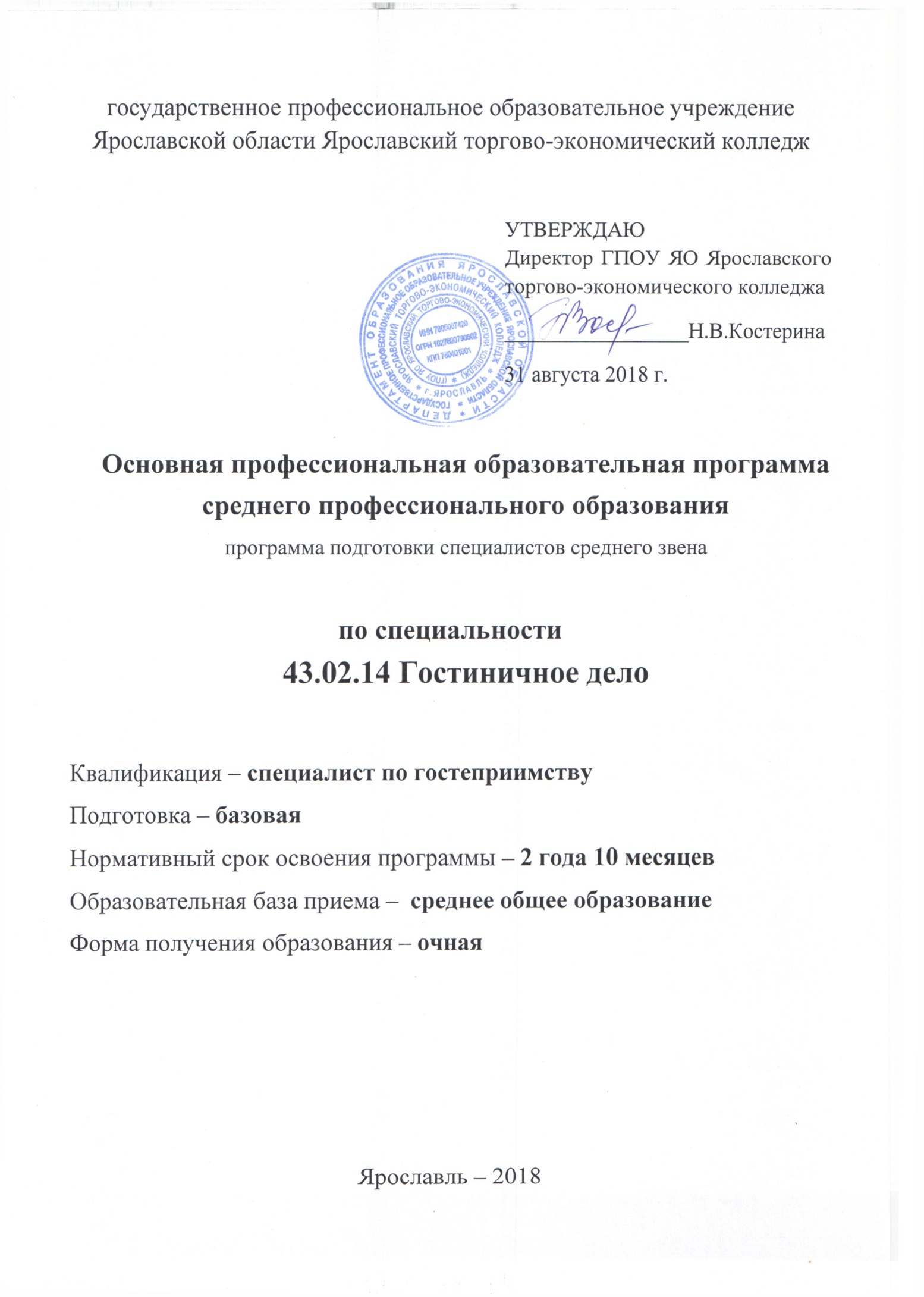 1. Общие положенияПрограмма подготовки специалистов среднего звена среднего профессионального образования по специальности   43.02.14   Гостиничное дело, реализуемая ГПОУ ЯО Ярославским торгово-экономическим колледжем, представляет собой систему документов, разработанную   на основе  федерального  государственного  образовательного  стандарта  среднего  профессионального образования  (ФГОС СПО)  по  специальности  43.02.14  Гостиничное дело, входящей  в ТОП-50.ППССЗ регламентирует цели, ожидаемые результаты, содержание, условия и технологии реализация образовательного процесса, оценку качества подготовки выпускника по данному направлению подготовки и включает в себя: учебный план, рабочие программы учебных курсов, предметов, дисциплин (модулей) и другие материалы, обеспечивающие качество подготовки обучающихся, а также программы учебной и производственной практики, календарный учебный график и методические материалы, обеспечивающие реализацию соответствующей образовательной технологии.ППССЗ ежегодно пересматривается и обновляется в части содержания учебных планов, состава и содержания рабочих программ дисциплин, рабочих программ профессиональных модулей, программы производственной (преддипломной) практики, методических материалов, обеспечивающих качество подготовки обучающихся.ППССЗ реализуется в совместной образовательной, научной, производственной, общественной и иной деятельности обучающихся и работников ОУ.  1.1. Нормативные основания для разработки ППССЗ: Федеральный закон от 29 декабря 2012 г. № 273-ФЗ «Об образовании в Российской Федерации»; Приказ Минобрнауки России от 28 мая 2014 г. № 594 «Об утверждении Порядка разработки примерных основных образовательных программ, проведения их экспертизы и ведения реестра примерных основных образовательных программ»; Приказ Минобрнауки России от 09.12.2016 № 1552 «Обутверждении федерального государственного образовательного стандарта среднего профессионального образования по специальности 43.02.14 Гостиничное дело (зарегистрирован Министерством юстиции Российской Федерации 26.12.2016 регистрационный № 44974; Приказ Минобрнауки России от 14 июня 2013 г. № 464 «Об утверждении Порядка организации и осуществления образовательной деятельности по образовательным программам среднего профессионального образования» (зарегистрирован Министерством юстиции Российской Федерации 30 июля 2013 г., регистрационный № 29200) (далее – Порядок организации образовательной деятельности); Приказ Минобрнауки России от 16 августа 2013 г. № 968 «Об утверждении Порядка проведения государственной итоговой аттестации по образовательным программам среднего профессионального образования» (зарегистрирован Министерством юстиции Российской Федерации 1 ноября 2013 г., регистрационный № 30306); Приказ Минобрнауки России от 18 апреля 2013 г. № 291 «Об утверждении Положения о практике обучающихся, осваивающих основные профессиональные образовательные программы среднего профессионального образования» (зарегистрирован Министерством юстиции Российской Федерации 14 июня 2013 г., регистрационный № 28785).РАЗДЕЛ 2. ОБЩАЯ ХАРАКТЕРИСТИКА ОБРАЗОВАТЕЛЬНОЙ ПРОГРАММЫ 1.2.1. Цель (миссия) ППССЗППССЗ имеет целью развитие у обучающихся личностных качеств, а также формирование общих и профессиональных компетенций в соответствии с требованиями ФГОС СПО по данной специальности.Программа подготовки специалистов среднего звена ориентирована на реализацию следующих принципов: приоритет практикоориентированных знаний выпускника; ориентация на развитие местного и регионального сообщества;формирование потребности к постоянному развитию и инновационной деятельности в профессиональной сфере, в том числе и к продолжению образования; формирование готовности принимать решения и профессионально действовать в нестандартных ситуациях.1.2.2. Срок освоения ППССЗ по специальностиОбъем образовательной программы, реализуемой на базе среднего общего образования: 4464 часа. Срок получения образования по образовательной программе, реализуемой на базе среднего общего образования: 2 года 10 месяцев. Квалификация, присваиваемая выпускникам образовательной программы: специалист по гостеприимству. 1.2.3. Требования к абитуриентуПри приеме в колледж для обучения по ППССЗ по специальности 43.02.14 Гостиничное дело абитуриент должен представить документ государственного образца об образовании – аттестат о среднем общем образовании, или диплом о присвоении квалификации. Формы обучения: очная. РАЗДЕЛ 3. ХАРАКТЕРИСТИКА ПРОФЕССИОНАЛЬНОЙ ДЕЯТЕЛЬНОСТИ ВЫПУСКНИКА 3.1. Область профессиональной деятельности выпускников: сервис, оказание услуг населению (торговля, техническое обслуживание, ремонт,предоставление персональных услуг, услуги гостеприимства, общественное питание и пр.). 3.2. Соответствие профессиональных модулей присваиваемым квалификациям РАЗДЕЛ 4. ПЛАНИРУЕМЫЕ РЕЗУЛЬТАТЫ ОСВОЕНИЯ ОБРАЗОВАТЕЛЬНОЙ ПРОГРАММЫ РАЗДЕЛ 5. СТРУКТУРА ОБРАЗОВАТЕЛЬНОЙ ПРОГРАММЫ 5.1. ППССЗ включает в себя: − рабочий учебный план, − календарный учебный график, − рабочие программы учебных дисциплин, модулей, учебных и производственных практик, − методические рекомендации к выполнению самостоятельных работ, − методические рекомендации к выполнению практических и лабораторных работ, − методические рекомендации к выполнению курсовых и дипломных работ, − комплект контрольно-оценочных средств, − программу государственной итоговой аттестации. 5.2. ППССЗ по специальности 43.02.14 Гостиничное дело имеет следующую структуру: - Общий гуманитарный и социально-экономический цикл; - Математический и общий естественнонаучный цикл; - Общепрофессиональный цикл; - Профессиональный цикл; - Государственная итоговая аттестация. Общий гуманитарный и социально-экономический, математический и общий естественнонаучный, общепрофессиональный циклы состоят из дисциплин. Профессиональный цикл состоит из профессиональных модулей в соответствии с основными видами деятельности. В состав профессионального модуля входит один или несколько междисциплинарных курсов. При освоении обучающимися профессиональных модулей проводятся учебная практика и производственная практика (по профилю специальности). 5.3. Структура образовательной программы включает обязательную часть и часть, формируемую участниками образовательных отношений (вариативную часть). Обязательная часть образовательной программы направлена на формирование общих и профессиональных компетенций и составляет не более 70 % от общего объема времени, отведенного на ее освоение. Вариативная часть образовательной программы (30%) дает возможность расширения основных видов деятельности, к которым должен быть готов выпускник, освоивший образовательную программу, согласно получаемой квалификации, углубления подготовки обучающегося, а также получения дополнительных компетенций, необходимых для обеспечения конкурентоспособности выпускника в соответствии с запросами регионального рынка труда. РАЗДЕЛ 6. УСЛОВИЯ ОБРАЗОВАТЕЛЬНОЙ ДЕЯТЕЛЬНОСТИ 6.1. Материально-техническое оснащение образовательной программы Колледж располагает материально-технической базой, обеспечивающей проведение всех видов дисциплинарной и междисциплинарной подготовки, лабораторной, практической работы обучающихся, предусмотренных учебным планом и соответствующей действующим санитарным и противопожарным правилам и нормам. Материально-техническое оснащение образовательной программы Специальные помещения для реализации профессиональной образовательной программы  представляют  собой учебные аудитории для проведения занятий всех видов, предусмотренных  образовательной программой, в том числе групповых и индивидуальных консультаций, текущего контроля и промежуточной аттестации, а также помещений  для самостоятельной работы,  лабораторий,  оснащенных  оборудованием, техническими средствами обучения и материалами, учитывающими требования международных стандартов.Перечень специальных помещенийКабинеты:социально-экономических дисциплин; иностранного языка;информационных технологий в профессиональной деятельности;безопасности жизнедеятельности;менеджмента и управления персоналом;маркетинга; правового и документационного обеспечения профессиональной деятельности;экономики и бухгалтерского учета;основ туристской индустрии;инженерных систем гостиницы;предпринимательской деятельности в сфере гостиничного бизнеса; организации деятельности сотрудников службы приема, размещения; организации деятельности сотрудников службы питания; организации деятельности сотрудников службы обслуживания и эксплуатации номерного фонда; организации деятельности сотрудников службы бронирования и продаж.Лаборатории:учебный  гостиничный  номер  (стандарт  с  двумя  кроватями);учебный  бар. Тренажеры, тренажерные комплексыстойка  приема и размещения гостей  с  модулем  онлайн  бронирования.Залы: 2 библиотеки, читальный зал с выходом в интернет, 2  актовых  зала  на 350 и 90 мест,2 спортивных зала,  электронный стрелковый тир6.2. Учебно-методическое и информационное обеспечение образовательной программы ППССЗ по специальности 43.02.14 Гостиничное делообеспечена учебно-методической документацией и материалами по всем учебным дисциплинам, междисциплинарным курсам и профессиональным модулям. 	В целях реализации компетентностного подхода в колледже используются активные и интерактивные формы проведения занятий (, деловые и ролевые игры, разбор конкретных производственных ситуаций, психологические и иные тренинги, метод проектов, групповые дискуссии, уроки- конференции и т.п.) в сочетании с внеаудиторной работой для формирования и развития общих и профессиональных компетенций обучающихся. Для аттестации обучающихся на соответствие их персональных достижений поэтапным требованиям соответствующей ППССЗ (текущая и промежуточная аттестация) создаются фонды оценочных средств, позволяющие оценить знания, умения и освоенные компетенции. Фонды оценочных средств (ФОС) для промежуточной аттестации разрабатываются и утверждаются Колледжем самостоятельно, а для государственной (итоговой) аттестации – разрабатываются и утверждаются образовательным учреждением после предварительного положительного заключения работодателей. Самостоятельная работа студентов, предусмотренная рабочими учебными планами как вид учебной работы, выполняется без непосредственного вмешательства преподавателя, но под его руководством. Это позволяет целенаправленно развивать у студентов самостоятельность как личностное качество, а с другой стороны вовлекать их в самостоятельную учебную деятельность и формировать умения ее организации. Обязательная самостоятельная работа в колледже включает в себя: - подготовку к текущим занятиям (урокам, лекциям, лабораторным практическим работам); - подготовку к таким формам текущего контроля знаний как контрольная работа, зачет;- изучение учебного материала, вынесенного на самостоятельное освоение; - выполнение домашних заданий (ДЗ), курсовых проектов (КП); - подготовку рефератов и докладов. Общий объем самостоятельной работы студентов по каждой дисциплине определяется рабочим учебным планом по специальности. Он не превышает нормы установленной соответствующей графой рабочего учебного плана. Библиотечный фонд колледжа укомплектован печатными и электронными изданиями по каждой дисциплине, профессиональному модулю из расчета одно печатное или электронное издание по каждой дисциплине, модулю на одного обучающегося. Библиотечный фонд укомплектован печатными и электронными изданиями основной и дополнительной учебной литературы, вышедшими за последние 5 лет. В качестве основной литературы используются учебники, учебные пособия, предусмотренные ПООП. В условиях электронной информационно-образовательной среды допускается замена печатного библиотечного фонда предоставлением права одновременного доступа   обучающихся к электронно-библиотечной системе (электронной библиотеке). 6.3. Оснащение баз практик Оборудование предприятий и техническое оснащение рабочих мест производственной практики соответствует содержанию деятельности и дает возможность обучающемуся овладеть профессиональными компетенциями по всем осваиваемым видам деятельности, предусмотренным программой с использованием современных технологий, материалов и оборудования. Реализация образовательной программы предполагает обязательную учебную и производственную практику. Учебная практика реализуется в лабораториях и мастерских колледжа, оснащенных оборудованием, инструментами, расходными материалами, обеспечивающими выполнение всех видов работ, определенных содержанием ФГОС СПО, в том числе оборудованием и инструментами, используемыми при проведении чемпионатов Ворлдскиллс и указанными в инфраструктурных листах конкурсной документации Ворлдскиллс по компетенции «Администрирование отеля». Производственные и преддипломная практики проходят на базе предприятий гостиничного сервиса – социальных партнеров колледжа.6.4. Требования к кадровым условиям реализации образовательной программы. Реализация образовательной программы обеспечивается педагогическими работниками образовательной организации, а также лицами, привлекаемыми к реализации образовательной программы на условиях гражданско-правовых договоров, в том числе из числа руководителей и работников организаций, направление деятельности которых соответствует области профессиональной деятельности 33. Сервис, оказание услуг населению (торговля, техническое обслуживание, ремонт, предоставление персональных услуг, услуги гостеприимства, общественное питание и пр.) и имеющих стаж работы в данной профессиональной области не менее 3 лет. Квалификация педагогических работников образовательной организации отвечает квалификационным требованиям, указанным в профессиональном стандарте «Педагог профессионального обучения, профессионального образования и дополнительного профессионального образования», утвержденном приказом Министерства труда и социальной защиты Российской Федерации от 8 сентября 2015 г. № 608н. Педагогические работники, привлекаемые к реализации образовательной программы, получают дополнительное профессиональное образование по программам повышения квалификации, в том числе в форме стажировки в организациях, направление деятельности которых соответствует области профессиональной деятельности 33. Сервис, оказание услуг населению (торговля, техническое обслуживание, ремонт, предоставление персональных услуг, услуги гостеприимства, общественное питание и пр.), не реже 1 раза в 3 года с учетом расширения спектра профессиональных компетенций. Доля педагогических работников (в приведенных к целочисленным значениям ставок), обеспечивающих освоение обучающимися профессиональных модулей, имеющих опыт деятельности не менее 3 лет в организациях, направление деятельности которыхсоответствует области профессиональной деятельности 33. Сервис, оказание услуг населению (торговля, техническое обслуживание, ремонт, предоставление персональных услуг, услуги гостеприимства, общественное питание и пр.), в общем числе педагогических работников, реализующих образовательную программу, не менее 25 процентов. РАЗДЕЛ 7. ОЦЕНКА РЕЗУЛЬТАТОВ ОСВОЕНИЯ ППССЗОценка качества освоения ППССЗ включает текущий контроль успеваемости, промежуточную и государственную итоговую аттестацию обучающихся.7.1 Оценка результатов текущего контроляПод текущим контролем  понимается проверка отдельных знаний, умений и навыков обучающихся по ходу освоения ими учебных дисциплин, междисциплинарных курсов, практик. Целью контроля является проверка достижения обучающимся отдельных учебных целей, выполнения части учебных задач программы учебной дисциплины (УД), междисциплинарного курса (МДК), профессионального модуля (ПМ). Текущий контроль осуществляется преподавателями во время проведения аудиторных занятий, проверки самостоятельной внеаудиторной работы обучающегося. Текущий контроль осуществляется по каждой УД, МДК, практике, входящей в образовательную программу. Текущий контроль знаний обучающихся может иметь следующие формы: устный- проверка выполнения письменных заданий; защита лабораторных работ; проведение контрольных работ; тестирование (письменное или компьютерное); контроль самостоятельной работы обучающихся (в письменной, устной или компьютерной форме); семинарское занятие,  эссе и другие творческие работы.Оценки, полученные обучающимися в ходе текущего контроля, выставляются преподавателями в журнал учебных занятий группы, доводятся до сведения обучающегося. Результаты текущего контроля вносятся преподавателем в журнал не позднее чем через неделю после проведения контроля. Оценки текущего контроля выставляются по пятибалльной системе: 5 (отлично), 4 (хорошо), 3 (удовлетворительно), 2 (неудовлетворительно).Данные текущего контроля используются,  цикловыми комиссиями, преподавателями, кураторами для обеспечения стабильной учебной работы обучающихся в течение учебного семестра, формирования компетенций организованности, своевременного выявления отстающих и оказания им содействия в изучении учебного материала, для совершенствования методик преподавания.7.2 Оценка результатов промежуточной аттестацииФормами промежуточной аттестации обучающихся являются:зачет;дифференцированный зачет; экзамен; комплексный экзамен; экзамен (квалификационный) по профессиональному модулю; защита индивидуального проекта. Форма промежуточной аттестации обучающихся по УД, МДК, ПМ, УП, ПП устанавливается в соответствии с учебным планом и доводится до сведения обучающихся в течение первых двух месяцев от начала обучения. Объем времени, отведенный на промежуточную аттестацию, устанавливается учебным планом. Промежуточная аттестация в форме экзамена проводится в соответствии с графиком учебного процесса в день, освобожденный от других форм учебой деятельности. ФГОС СПО допускает организацию сдачи экзамена, как в выделенную экзаменационную сессию, так и в течение учебного семестра, непосредственно после окончания изучения УД, МДК, ПМ. Промежуточная аттестация в форме зачета, дифференцированного зачета проводится за счет часов, отведенных на освоение соответствующей УД, МДК, УП, ПП.Обучающиеся, которые, обучаются по индивидуальному учебному плану, могут сдавать зачеты, дифференцированные зачеты и экзамены в сроки, устанавливаемые директором  колледжа. Результаты сдачи зачетов определяются оценками «зачтено», «не зачтено». Результаты сдачи дифференцированного зачета определяются оценками «отлично», «хорошо», «удовлетворительно», «неудовлетворительно». Положительные отметки о сдаче зачета заносятся в журнал учебных занятий,  протокол промежуточной аттестации и зачетную книжку обучающегося, неудовлетворительные оценки проставляются в журнале учебных занятий и зачетной ведомости. Экзамен, как форма промежуточной аттестации, может проводиться по отдельной УД, МДК и (или) по двум или нескольким УД, МДК (комплексный экзамен).Целью проведения экзамена является проверка и оценка работы обучающегося, полученных им теоретических знаний, приобретенных умений и навыков самостоятельной работы, уровня сформированности общих и профессиональных компетенций. Экзамены проводятся в устной или письменной форме. Во время экзамена обучающиеся могут пользоваться с разрешения преподавателя справочными, учебными материалами и другими пособиями, не содержащими прямого ответа на вопросы экзаменационного билета.Результаты сдачи экзаменов определяются оценками:«2» - неудовлетворительно;«3» - удовлетворительно;«4» - хорошо;«5» - отлично».Положительные оценки заносятся преподавателем в журнал учебных занятий,  в экзаменационную ведомость и зачетную книжку обучающегося, неудовлетворительные оценки проставляются только в экзаменационную ведомость. Экзамен по модулю, экзамен (квалификационный) представляет собой совокупность регламентированных процедур, посредством которых проверяется готовность обучающегося к выполнению указанного вида профессиональной деятельности и сформированность компетенций в рамках ПМ. К экзамену по модулю, экзамену (квалификационному) допускаются обучающиеся, имеющие положительные результаты промежуточной аттестации по междисциплинарным курсам, курсовой работе (если предусмотрена по ПМ) и освоившие все виды работ по практикам, входящим в состав ПМ. Для проведения экзамена по модулю, экзамена (квалификационного) по ПМ готовится комплект контрольно-оценочных средств на основе рабочей программы ПМ в части раздела «Контроль и оценка результатов освоения профессионального модуля» с учётом программы практики по данному профессиональному модулю для оценки сформированности общих и профессиональных компетенций по виду профессиональной деятельности. Критерием оценки выполнения вида профессиональной деятельности и уровня сформированности общих и профессиональных компетенций является правильность выполнения производственных заданий и логика защиты. Уровень подготовки по профессиональному модулю оценивается в баллах:«2» - неудовлетворительно;«3» - удовлетворительно;«4» - хорошо;«5» - отлично».Оценка, полученная обучающимся во время экзамена (квалификационного), заносится в зачетную книжку (кроме неудовлетворительной) и экзаменационную ведомость (в том числе неудовлетворительная).Оценка качества подготовки обучающихся и выпускников осуществляется в двух основных направлениях:оценка уровня освоения дисциплин;оценка компетенций обучающихся.7.3. Программа Государственной (итоговой) аттестации студентов-выпускников.Программа Государственной (итоговой) аттестации включает в себя общие положения, определение вида  государственнойитоговой аттестации, определение времени на подготовку и проведение  государственной итоговойаттестации, срок проведения  государственной итоговойаттестации, примерную тематику выпускных квалификационных работ, условия подготовки, процедуру проведения и критерии оценки государственной итоговой аттестации.Государственная итоговая аттестация:  1 этап -Выполнение дипломной работы  --  4 неделиЗащита дипломной работы – 2 недели2 этап –демонстрационный экзамен по методике  WSпо компетенции «Администрирование  отеля»Раздел 8.. Характеристика  социально-культурной среды колледжа, обеспечивающей развитие общекультурных и социально-личностных компетенций выпускниковФормирование среды Колледжа направлено на развитие общих компетенций, самореализацию студентов в различных сферах общественной и профессиональной жизни, в творчестве, спорте, науке и т.д.       Воспитательная работа в Колледже является неотъемлемой частью образовательного процесса и организована на основе Конституции РФ, Федерального Закона «Об образовании в Российской Федерации» и других  нормативных правовых документов, Устава колледжа, локальных нормативных актов, перспективных и календарных планов работ Колледжа. Эта деятельность ориентирована на создание воспитательного пространства в целях обеспечения социально-культурного и профессионального самоопределения обучающихся. Особенностью построения воспитательной работы в Колледже является создание системы, позволяющей обучающимся органично и продуктивно развиваться в гуманистической атмосфере образовательной организации, коллектива профессионалов и единомышленников.Главной целью воспитательной работы  является подготовка конкурентоспособного специалиста среднего профессионального звена, обладающего компетенциями и качествами, востребованными на столичном рынке труда, способного решать амбициозные задачи, способствующие развитию экономики страны.В соответствии с Концепцией развития Колледжа основными направлениями воспитательной  работы  являются:Профессиональное воспитание.Военно – патриотическое (гражданское)  воспитание.Формирование и популяризация здорового образа жизни,  профилактика табакокурения, употребления алкоголя, наркотических и психоактивных веществ.Духовно – нравственное воспитание.Экологическое воспитание. Воспитательная работа осуществляется совместными усилиями преподавателей, методического объединения кураторов учебных групп, социально – психологической службы, библиотеки, объединений дополнительного образования и общественных советов самоуправления (студенческий совет, родительский комитет). Планирование, организацию и руководство воспитательной работой осуществляет педагог-организатор по воспитательной работе и кураторы учебных групп.Традиционные мероприятия в масштабе Колледжа проводятся в полном объеме: праздничные и тематические воспитательные мероприятия и концерты, спортивно – массовые мероприятия, уроки мужества и тематические классные часы, встречи с ветеранами, экскурсии, краеведческие мероприятия и др.Для реализации воспитательного процесса имеются оснащенные всем необходимым учебные аудитории, актовый зал, спортивные залы и площадка, Преподаватели и студенты участвуют в различных научно – практических конференциях организаций работодателей, викторинах, смотрах и конкурсах. Большое внимание уделяется патриотическому воспитанию, организуются обзорные экскурсии по достопримечательностям и памятникам архитектуры, а также экскурсии по историческим и памятным местам. Организуется посещения музеев, театров, различных культурно-массовых, общественных и образовательных мероприятий.Студенческий совет принимает участие в организации досуга молодёжи, популяризации здорового образа жизни, реализации молодёжных социальных и творческих проектов. Работа студенческого самоуправления ведётся в соответствии с Положением «О Студенческом совете». Студенческий совет активно принимает участие в подготовке и проведении различных мероприятий: семинаров студенческого актива, фестивалей художественной самодеятельности, акциях по профилактике употребления наркотиков и других психоактивных веществ и т.д.На протяжении многих лет поддерживается дружба с ветеранами ВОВ и других военных конфликтов, которым оказывается шефская помощь. Ветераны являются нашими наставниками  и почетными гостями на всех праздниках и торжественных мероприятиях. Особое внимание уделяется организации и проведению спортивно-массовых мероприятий и занятий в спортивных секциях. Как результат работы педагогического коллектива следует отметить  ежегодное увеличение числа студентов, систематически занимающихся различными видами спорта. Мастер – классы, проводимые преподавателями колледжа, совместно со студентами, выставки профессионального мастерства, которые мы проводим в дни открытых дверей колледжа – всё это помогает воспитывать настоящих профессионалов. Благотворительная и волонтёрская деятельность становится всё более популярной среди студентов.Раздел 9. Система комплексного психолого-социального сопровождения и поддержки обучающихся  с ограниченными возможностями здоровья и инвалидовОдним из направлений   работы колледжаявляется оптимально выстроенное взаимодействие специалистов колледжа, обеспечивающее сопровождение  обучающихся-инвалидов. Такое взаимодействие включает комплексность в определении и решении проблем обучающегося, предоставлении ему специализированной квалифицированной помощи; многоаспектный анализ личностного и познавательного развития обучающегося. Комплексное психолого-социальное сопровождение и поддержка обучающихся с ограниченными возможностями здоровья, инвалидов и студентов, попавших в сложную жизненную ситуацию, обеспечиваются специалистами  колледжа  (педагогом-психологом, социальным педагогом), регламентируются   нормативными актами. Тесное взаимодействие специалистов при участии педагогов, представителей администрации и родителей (законных представителей) является одним из условий успешности комплексного сопровождения и поддержки  студентов.Социально-педагогическое сопровождение обучающихся с ограниченными возможностями здоровья  осуществляет социальный педагог. Деятельность социального педагога направлена на защиту прав всех обучающихся, охрану их жизни и здоровья, соблюдение их интересов; создание для студентов комфортной и безопасной образовательной среды. Социальный педагог участвует в проведении профилактической и информационно-просветительской работыпо защите прав и интересов обучающихся с ОВЗ, в выборе профессиональных склонностей и интересов. Социальный педагог взаимодействует со специалистами организации, с мастерами производственного обучения, кураторами групп, в случае необходимости – с медицинским работником, а также с родителями (законными представителями), специалистами социальных служб, органами исполнительной власти по защите прав детей.Психологическое сопровождение обучающихся с ограниченными возможностями здоровья  педагогом-психологом.Педагог-психолог проводит занятия по комплексному изучению и развитию личности студентов с ограниченными возможностями здоровья. Кроме того, одним из направлений деятельности педагога-психолога на данном уровне обучения является психологическая подготовка студентов к прохождению промежуточной аттестации. Работа организовывается фронтально, индивидуально и в мини-группах. Основные направления деятельности педагога-психолога состоят в проведении психодиагностики; развитии и коррекции эмоционально-волевой сферы обучающихся; совершенствовании навыков социализации и расширении социального взаимодействия со сверстниками (совместно с социальным педагогом);  психологической профилактике, направленной на сохранение, укрепление и развитие психологического здоровья обучающихся с ограниченными возможностями здоровья.Помимо работы с обучающимися педагог-психолог проводит консультативную работу с педагогами, администрацией и родителями по вопросам, связанным с обучением и воспитанием обучающихся. Организационные условия: формы обучения в обычной группе или по индивидуальной программе; с использованием дистанционной форм обучения. Психолого-педагогическое обеспечение включает:психолого-педагогические условия (учёт индивидуальных особенностей ребёнка; соблюдение комфортного психоэмоционального режима; использование современных педагогических технологий); дифференцированное  обучение с учётом специфики нарушения здоровья ребёнка; здоровьесберегающие условия (укрепление физического и психического здоровья, профилактика физических и психологических перегрузок обучающихся);участие всех детей с ограниченными возможностями здоровья, независимо от степени выраженности нарушений их развития,  в воспитательных, культурно-развлекательных, спортивно-оздоровительных и иных досуговых мероприятиях.Кадровое обеспечениеПедагогические работники  имеют чёткое представление об особенностях психического и физического развития детей с ограниченными возможностями здоровья. В  колледже работает  социальный педагог, педагог-психолог. Взаимодействие между специалистами осуществляется в рамках педсоветов, методических объединений, совещаниях при директоре.Информационное обеспечениеДля реализации программы создана необходимая информационная образовательная среда, которая включает доступ детей с ограниченными возможностями здоровья, родителей (законных представителей), педагогов к сетевым источникам информации, к информационно-методическим фондам, к методическим пособиям и рекомендациям по всем направлениям и видам деятельности, наглядным пособиям, мультимедийным,  видеоматериалам.Наименование основных видов деятельности Наименование профессиональных модулей Квалификации Организация и контроль текущей деятельности сотрудников службы приема и размещения Организация и контроль текущей деятельности сотрудников службы приема и размещения Специалист по гостеприимству Организация и контроль текущей деятельности сотрудников службы питания Организация и контроль текущей деятельности сотрудников службы питания Специалист по гостеприимству Организация и контроль текущей деятельности сотрудников службы обслуживания и эксплуатации номерного фонда Организация и контроль текущей деятельности сотрудников службы обслуживания и эксплуатации номерного фонда. Специалист по гостеприимству Организация и контроль текущей деятельности сотрудников службы бронирования и продаж Организация и контроль текущей деятельности сотрудников службы бронирования и продаж Специалист по гостеприимству Выполнение работ по одной или нескольким профессиям рабочих, должностям служащих Выполнение работ по профессии « Портье»  Портье4.1. Общие компетенции Код компетенции Формулировка компетенции Знания, умения ОК 01 Выбирать способы решения задач профессиональной деятельности, применительно к различным контекстам Умения: распознавать задачу и/или проблему в профессиональном и/или социальном контексте; анализировать задачу и/или проблему и выделять её составные части; определять этапы решения задачи; выявлять и эффективно искать информацию, необходимую для решения задачи и/или проблемы; составить план действия; определить необходимые ресурсы; владеть актуальными методами работы в профессиональной и смежных сферах; реализовать составленный план; оценивать результат и последствия своих действий (самостоятельно или с помощью наставника) Знания: актуальный профессиональный и социальный контекст, в котором приходится работать и жить; основные источники информации и ресурсы для решения задач и проблем в профессиональном и/или социальном контексте; алгоритмы выполнения работ в профессиональной и смежных областях; методы работы в профессиональной и смежных сферах; структуру плана для решения задач; порядок оценки результатов решения задач профессиональной деятельности Знания: актуальный профессиональный и социальный контекст, в котором приходится работать и жить; основные источники информации и ресурсы для решения задач и проблем в профессиональном и/или социальном контексте; алгоритмы выполнения работ в профессиональной и смежных областях; методы работы в профессиональной и смежных сферах; структуру плана для решения задач; порядок оценки результатов решения задач профессиональной деятельности Знания: актуальный профессиональный и социальный контекст, в котором приходится работать и жить; основные источники информации и ресурсы для решения задач и проблем в профессиональном и/или социальном контексте; алгоритмы выполнения работ в профессиональной и смежных областях; методы работы в профессиональной и смежных сферах; структуру плана для решения задач; порядок оценки результатов решения задач профессиональной деятельности Знания: актуальный профессиональный и социальный контекст, в котором приходится работать и жить; основные источники информации и ресурсы для решения задач и проблем в профессиональном и/или социальном контексте; алгоритмы выполнения работ в профессиональной и смежных областях; методы работы в профессиональной и смежных сферах; структуру плана для решения задач; порядок оценки результатов решения задач профессиональной деятельности Знания: актуальный профессиональный и социальный контекст, в котором приходится работать и жить; основные источники информации и ресурсы для решения задач и проблем в профессиональном и/или социальном контексте; алгоритмы выполнения работ в профессиональной и смежных областях; методы работы в профессиональной и смежных сферах; структуру плана для решения задач; порядок оценки результатов решения задач профессиональной деятельности Знания: актуальный профессиональный и социальный контекст, в котором приходится работать и жить; основные источники информации и ресурсы для решения задач и проблем в профессиональном и/или социальном контексте; алгоритмы выполнения работ в профессиональной и смежных областях; методы работы в профессиональной и смежных сферах; структуру плана для решения задач; порядок оценки результатов решения задач профессиональной деятельности Знания: актуальный профессиональный и социальный контекст, в котором приходится работать и жить; основные источники информации и ресурсы для решения задач и проблем в профессиональном и/или социальном контексте; алгоритмы выполнения работ в профессиональной и смежных областях; методы работы в профессиональной и смежных сферах; структуру плана для решения задач; порядок оценки результатов решения задач профессиональной деятельности ОК 02 Осуществлять поиск, анализ и интерпретацию информации, необходимой для выполнения задач профессиональной деятельности Осуществлять поиск, анализ и интерпретацию информации, необходимой для выполнения задач профессиональной деятельности Осуществлять поиск, анализ и интерпретацию информации, необходимой для выполнения задач профессиональной деятельности Осуществлять поиск, анализ и интерпретацию информации, необходимой для выполнения задач профессиональной деятельности Умения: определять задачи для поиска информации; определять необходимые источники информации; планировать процесс поиска; структурировать получаемую информацию; выделять наиболее значимое в перечне информации; оценивать практическую значимость результатов поиска; оформлять результаты поиска Умения: определять задачи для поиска информации; определять необходимые источники информации; планировать процесс поиска; структурировать получаемую информацию; выделять наиболее значимое в перечне информации; оценивать практическую значимость результатов поиска; оформлять результаты поиска Знания: номенклатура информационных источников применяемых в профессиональной деятельности; приемы структурирования информации; формат оформления результатов поиска информации Знания: номенклатура информационных источников применяемых в профессиональной деятельности; приемы структурирования информации; формат оформления результатов поиска информации Знания: номенклатура информационных источников применяемых в профессиональной деятельности; приемы структурирования информации; формат оформления результатов поиска информации Знания: номенклатура информационных источников применяемых в профессиональной деятельности; приемы структурирования информации; формат оформления результатов поиска информации Знания: номенклатура информационных источников применяемых в профессиональной деятельности; приемы структурирования информации; формат оформления результатов поиска информации Знания: номенклатура информационных источников применяемых в профессиональной деятельности; приемы структурирования информации; формат оформления результатов поиска информации Знания: номенклатура информационных источников применяемых в профессиональной деятельности; приемы структурирования информации; формат оформления результатов поиска информации ОК 03 Планировать и реализовывать собственное профессиональное и личностное развитие. Планировать и реализовывать собственное профессиональное и личностное развитие. Планировать и реализовывать собственное профессиональное и личностное развитие. Планировать и реализовывать собственное профессиональное и личностное развитие. Умения: определять актуальность нормативно-правовой документации в профессиональной деятельности; применять современную научную профессиональную терминологию; определять и выстраивать траектории профессионального развития и самообразования Умения: определять актуальность нормативно-правовой документации в профессиональной деятельности; применять современную научную профессиональную терминологию; определять и выстраивать траектории профессионального развития и самообразования Знания: содержание актуальной нормативно-правовой документации; современная научная и профессиональная терминология; возможные траектории профессионального развития и самообразования Знания: содержание актуальной нормативно-правовой документации; современная научная и профессиональная терминология; возможные траектории профессионального развития и самообразования Знания: содержание актуальной нормативно-правовой документации; современная научная и профессиональная терминология; возможные траектории профессионального развития и самообразования Знания: содержание актуальной нормативно-правовой документации; современная научная и профессиональная терминология; возможные траектории профессионального развития и самообразования Знания: содержание актуальной нормативно-правовой документации; современная научная и профессиональная терминология; возможные траектории профессионального развития и самообразования Знания: содержание актуальной нормативно-правовой документации; современная научная и профессиональная терминология; возможные траектории профессионального развития и самообразования Знания: содержание актуальной нормативно-правовой документации; современная научная и профессиональная терминология; возможные траектории профессионального развития и самообразования ОК 04 Работать в коллективе и команде, эффективно взаимодействовать с коллегами, руководством, клиентами. Работать в коллективе и команде, эффективно взаимодействовать с коллегами, руководством, клиентами. Работать в коллективе и команде, эффективно взаимодействовать с коллегами, руководством, клиентами. Работать в коллективе и команде, эффективно взаимодействовать с коллегами, руководством, клиентами. Умения: организовывать работу коллектива и команды; взаимодействовать с коллегами, руководством, клиентами в ходе профессиональной деятельности Умения: организовывать работу коллектива и команды; взаимодействовать с коллегами, руководством, клиентами в ходе профессиональной деятельности Знания: психологические основы деятельности коллектива, психологические особенности личности; основы проектной деятельности Знания: психологические основы деятельности коллектива, психологические особенности личности; основы проектной деятельности Знания: психологические основы деятельности коллектива, психологические особенности личности; основы проектной деятельности Знания: психологические основы деятельности коллектива, психологические особенности личности; основы проектной деятельности Знания: психологические основы деятельности коллектива, психологические особенности личности; основы проектной деятельности Знания: психологические основы деятельности коллектива, психологические особенности личности; основы проектной деятельности Знания: психологические основы деятельности коллектива, психологические особенности личности; основы проектной деятельности ОК 05 Осуществлять устную и письменную коммуникацию на государственном языке Осуществлять устную и письменную коммуникацию на государственном языке Осуществлять устную и письменную коммуникацию на государственном языке Осуществлять устную и письменную коммуникацию на государственном языке Умения: грамотно излагать свои мысли и оформлять документы по профессиональной тематике на государственном языке, проявлять толерантность в рабочем коллективе  с учетом особенностей социального и культурного контекста.Умения: грамотно излагать свои мысли и оформлять документы по профессиональной тематике на государственном языке, проявлять толерантность в рабочем коллективе  с учетом особенностей социального и культурного контекста.Знания: особенности социального и культурного контекста; правила оформления документов и построения устных сообщений. Знания: особенности социального и культурного контекста; правила оформления документов и построения устных сообщений. Знания: особенности социального и культурного контекста; правила оформления документов и построения устных сообщений. Знания: особенности социального и культурного контекста; правила оформления документов и построения устных сообщений. Знания: особенности социального и культурного контекста; правила оформления документов и построения устных сообщений. Знания: особенности социального и культурного контекста; правила оформления документов и построения устных сообщений. Знания: особенности социального и культурного контекста; правила оформления документов и построения устных сообщений. ОК 06 Проявлять гражданско-патриотическую позицию, демонстрировать осознанное поведение на основе общечеловеческих ценностей. Проявлять гражданско-патриотическую позицию, демонстрировать осознанное поведение на основе общечеловеческих ценностей. Проявлять гражданско-патриотическую позицию, демонстрировать осознанное поведение на основе общечеловеческих ценностей. Проявлять гражданско-патриотическую позицию, демонстрировать осознанное поведение на основе общечеловеческих ценностей. Умения: описывать значимость своей профессии (специальности) Умения: описывать значимость своей профессии (специальности) Знания: сущность гражданско-патриотической позиции, общечеловеческих ценностей; значимость профессиональной деятельности по профессии (специальности) Знания: сущность гражданско-патриотической позиции, общечеловеческих ценностей; значимость профессиональной деятельности по профессии (специальности) Знания: сущность гражданско-патриотической позиции, общечеловеческих ценностей; значимость профессиональной деятельности по профессии (специальности) Знания: сущность гражданско-патриотической позиции, общечеловеческих ценностей; значимость профессиональной деятельности по профессии (специальности) Знания: сущность гражданско-патриотической позиции, общечеловеческих ценностей; значимость профессиональной деятельности по профессии (специальности) Знания: сущность гражданско-патриотической позиции, общечеловеческих ценностей; значимость профессиональной деятельности по профессии (специальности) Знания: сущность гражданско-патриотической позиции, общечеловеческих ценностей; значимость профессиональной деятельности по профессии (специальности) ОК 07 Содействовать сохранению окружающей среды, ресурсосбережению, эффективно действовать в чрезвычайных ситуациях. Содействовать сохранению окружающей среды, ресурсосбережению, эффективно действовать в чрезвычайных ситуациях. Содействовать сохранению окружающей среды, ресурсосбережению, эффективно действовать в чрезвычайных ситуациях. Содействовать сохранению окружающей среды, ресурсосбережению, эффективно действовать в чрезвычайных ситуациях. Умения: соблюдать нормы экологической безопасности; определять направления ресурсосбережения в рамках профессиональной деятельности по профессии (специальности) Умения: соблюдать нормы экологической безопасности; определять направления ресурсосбережения в рамках профессиональной деятельности по профессии (специальности) Знания: правила экологической безопасности при ведении профессиональной деятельности; основные ресурсы, задействованные в профессиональной деятельности; пути обеспечения ресурсосбережения Знания: правила экологической безопасности при ведении профессиональной деятельности; основные ресурсы, задействованные в профессиональной деятельности; пути обеспечения ресурсосбережения Знания: правила экологической безопасности при ведении профессиональной деятельности; основные ресурсы, задействованные в профессиональной деятельности; пути обеспечения ресурсосбережения Знания: правила экологической безопасности при ведении профессиональной деятельности; основные ресурсы, задействованные в профессиональной деятельности; пути обеспечения ресурсосбережения Знания: правила экологической безопасности при ведении профессиональной деятельности; основные ресурсы, задействованные в профессиональной деятельности; пути обеспечения ресурсосбережения Знания: правила экологической безопасности при ведении профессиональной деятельности; основные ресурсы, задействованные в профессиональной деятельности; пути обеспечения ресурсосбережения Знания: правила экологической безопасности при ведении профессиональной деятельности; основные ресурсы, задействованные в профессиональной деятельности; пути обеспечения ресурсосбережения ОК 08 Использовать средства физической культуры для сохранения и укрепления здоровья в процессе профессиональной деятельности и поддержание необходимого уровня физической подготовленности. Использовать средства физической культуры для сохранения и укрепления здоровья в процессе профессиональной деятельности и поддержание необходимого уровня физической подготовленности. Использовать средства физической культуры для сохранения и укрепления здоровья в процессе профессиональной деятельности и поддержание необходимого уровня физической подготовленности. Использовать средства физической культуры для сохранения и укрепления здоровья в процессе профессиональной деятельности и поддержание необходимого уровня физической подготовленности. Умения: использовать физкультурно-оздоровительную деятельность для укрепления здоровья, достижения жизненных и профессиональных целей; применять рациональные приемы двигательных функций в профессиональной деятельности; пользоваться средствами профилактики перенапряжения характерными для данной профессии (специальности) Умения: использовать физкультурно-оздоровительную деятельность для укрепления здоровья, достижения жизненных и профессиональных целей; применять рациональные приемы двигательных функций в профессиональной деятельности; пользоваться средствами профилактики перенапряжения характерными для данной профессии (специальности) Знания: роль физической культуры в общекультурном, профессиональном и социальном развитии человека; основы здорового образа жизни; условия профессиональной деятельности и зоны риска физического здоровья для профессии (специальности); средства профилактики перенапряжения Знания: роль физической культуры в общекультурном, профессиональном и социальном развитии человека; основы здорового образа жизни; условия профессиональной деятельности и зоны риска физического здоровья для профессии (специальности); средства профилактики перенапряжения Знания: роль физической культуры в общекультурном, профессиональном и социальном развитии человека; основы здорового образа жизни; условия профессиональной деятельности и зоны риска физического здоровья для профессии (специальности); средства профилактики перенапряжения Знания: роль физической культуры в общекультурном, профессиональном и социальном развитии человека; основы здорового образа жизни; условия профессиональной деятельности и зоны риска физического здоровья для профессии (специальности); средства профилактики перенапряжения Знания: роль физической культуры в общекультурном, профессиональном и социальном развитии человека; основы здорового образа жизни; условия профессиональной деятельности и зоны риска физического здоровья для профессии (специальности); средства профилактики перенапряжения Знания: роль физической культуры в общекультурном, профессиональном и социальном развитии человека; основы здорового образа жизни; условия профессиональной деятельности и зоны риска физического здоровья для профессии (специальности); средства профилактики перенапряжения Знания: роль физической культуры в общекультурном, профессиональном и социальном развитии человека; основы здорового образа жизни; условия профессиональной деятельности и зоны риска физического здоровья для профессии (специальности); средства профилактики перенапряжения ОК 09 Использовать информационные технологии в профессиональной деятельности Использовать информационные технологии в профессиональной деятельности Использовать информационные технологии в профессиональной деятельности Использовать информационные технологии в профессиональной деятельности Умения: применять средства информационных технологий для решения профессиональных задач; использовать современное программное обеспечение Умения: применять средства информационных технологий для решения профессиональных задач; использовать современное программное обеспечение Знания: современные средства и устройства информатизации; порядок их применения и программное обеспечение в профессиональной деятельности Знания: современные средства и устройства информатизации; порядок их применения и программное обеспечение в профессиональной деятельности Знания: современные средства и устройства информатизации; порядок их применения и программное обеспечение в профессиональной деятельности Знания: современные средства и устройства информатизации; порядок их применения и программное обеспечение в профессиональной деятельности Знания: современные средства и устройства информатизации; порядок их применения и программное обеспечение в профессиональной деятельности Знания: современные средства и устройства информатизации; порядок их применения и программное обеспечение в профессиональной деятельности Знания: современные средства и устройства информатизации; порядок их применения и программное обеспечение в профессиональной деятельности ОК 10 Пользоваться профессиональной документацией на государственном и иностранном языке. Пользоваться профессиональной документацией на государственном и иностранном языке. Пользоваться профессиональной документацией на государственном и иностранном языке. Пользоваться профессиональной документацией на государственном и иностранном языке. Умения: понимать общий смысл четко произнесенных высказываний на известные темы (профессиональные и бытовые), понимать тексты на базовые профессиональные темы; участвовать в диалогах на знакомые общие и профессиональные темы; строить простые высказывания о себе и о своей профессиональной деятельности; кратко обосновывать и объяснить свои действия (текущие и планируемые); писать простые связные сообщения на знакомые или интересующие профессиональные темы Умения: понимать общий смысл четко произнесенных высказываний на известные темы (профессиональные и бытовые), понимать тексты на базовые профессиональные темы; участвовать в диалогах на знакомые общие и профессиональные темы; строить простые высказывания о себе и о своей профессиональной деятельности; кратко обосновывать и объяснить свои действия (текущие и планируемые); писать простые связные сообщения на знакомые или интересующие профессиональные темы Знания: правила построения простых и сложных предложений на профессиональные темы; основные общеупотребительные глаголы (бытовая и профессиональная лексика); лексический минимум, относящийся к описанию предметов, средств и процессов профессиональной деятельности; особенности произношения; правила чтения текстов профессиональной направленности Знания: правила построения простых и сложных предложений на профессиональные темы; основные общеупотребительные глаголы (бытовая и профессиональная лексика); лексический минимум, относящийся к описанию предметов, средств и процессов профессиональной деятельности; особенности произношения; правила чтения текстов профессиональной направленности Знания: правила построения простых и сложных предложений на профессиональные темы; основные общеупотребительные глаголы (бытовая и профессиональная лексика); лексический минимум, относящийся к описанию предметов, средств и процессов профессиональной деятельности; особенности произношения; правила чтения текстов профессиональной направленности Знания: правила построения простых и сложных предложений на профессиональные темы; основные общеупотребительные глаголы (бытовая и профессиональная лексика); лексический минимум, относящийся к описанию предметов, средств и процессов профессиональной деятельности; особенности произношения; правила чтения текстов профессиональной направленности Знания: правила построения простых и сложных предложений на профессиональные темы; основные общеупотребительные глаголы (бытовая и профессиональная лексика); лексический минимум, относящийся к описанию предметов, средств и процессов профессиональной деятельности; особенности произношения; правила чтения текстов профессиональной направленности Знания: правила построения простых и сложных предложений на профессиональные темы; основные общеупотребительные глаголы (бытовая и профессиональная лексика); лексический минимум, относящийся к описанию предметов, средств и процессов профессиональной деятельности; особенности произношения; правила чтения текстов профессиональной направленности Знания: правила построения простых и сложных предложений на профессиональные темы; основные общеупотребительные глаголы (бытовая и профессиональная лексика); лексический минимум, относящийся к описанию предметов, средств и процессов профессиональной деятельности; особенности произношения; правила чтения текстов профессиональной направленности ОК 11 Планировать предпринимательскую деятельность в профессиональной сфере Планировать предпринимательскую деятельность в профессиональной сфере Планировать предпринимательскую деятельность в профессиональной сфере Планировать предпринимательскую деятельность в профессиональной сфере Умения: выявлять достоинства и недостатки коммерческой идеи; презентовать идеи открытия собственного дела в профессиональной деятельности; оформлять бизнес-план; рассчитывать размеры выплат по процентным ставкам кредитования; определять инвестиционную привлекательность коммерческих идей в рамках профессиональной деятельности; презентовать бизнес-идею; определять источники финансирования Умения: выявлять достоинства и недостатки коммерческой идеи; презентовать идеи открытия собственного дела в профессиональной деятельности; оформлять бизнес-план; рассчитывать размеры выплат по процентным ставкам кредитования; определять инвестиционную привлекательность коммерческих идей в рамках профессиональной деятельности; презентовать бизнес-идею; определять источники финансирования Знания: основы предпринимательской деятельности; основы финансовой грамотности; правила разработки бизнес-планов; порядок выстраивания презентации; кредитные банковские продукты Знания: основы предпринимательской деятельности; основы финансовой грамотности; правила разработки бизнес-планов; порядок выстраивания презентации; кредитные банковские продукты Знания: основы предпринимательской деятельности; основы финансовой грамотности; правила разработки бизнес-планов; порядок выстраивания презентации; кредитные банковские продукты Знания: основы предпринимательской деятельности; основы финансовой грамотности; правила разработки бизнес-планов; порядок выстраивания презентации; кредитные банковские продукты Знания: основы предпринимательской деятельности; основы финансовой грамотности; правила разработки бизнес-планов; порядок выстраивания презентации; кредитные банковские продукты Знания: основы предпринимательской деятельности; основы финансовой грамотности; правила разработки бизнес-планов; порядок выстраивания презентации; кредитные банковские продукты Знания: основы предпринимательской деятельности; основы финансовой грамотности; правила разработки бизнес-планов; порядок выстраивания презентации; кредитные банковские продукты 4.2. Профессиональные компетенции Основные виды деятельности 4.2. Профессиональные компетенции Основные виды деятельности Код и формулировка Компетенции Код и формулировка Компетенции Код и формулировка Компетенции Код и формулировка Компетенции Индикаторы достижения компетенции (для планирования результатов обучения по элементам образовательной программы и соответствующих оценочных средств) ПК 1.1. Планировать потребности службы приема и размещения в материальных ресурсах и персонале ПК 1.1. Планировать потребности службы приема и размещения в материальных ресурсах и персонале ПК 1.1. Планировать потребности службы приема и размещения в материальных ресурсах и персонале ПК 1.1. Планировать потребности службы приема и размещения в материальных ресурсах и персонале ПК 1.1. Планировать потребности службы приема и размещения в материальных ресурсах и персонале ПК 1.1. Планировать потребности службы приема и размещения в материальных ресурсах и персонале Практический опыт: планирования деятельности исполнителей по приему и размещению гостей. Умения: планировать потребности в материальных ресурсах и персонале службы; определять численность и функциональные обязанности сотрудников, в соответствии с особенностями сегментации гостей и установленными нормативами; организовывать работу по поддержке и ведению информационной базы данных службы приема и размещения, в т.ч. на иностранном языке; Умения: планировать потребности в материальных ресурсах и персонале службы; определять численность и функциональные обязанности сотрудников, в соответствии с особенностями сегментации гостей и установленными нормативами; организовывать работу по поддержке и ведению информационной базы данных службы приема и размещения, в т.ч. на иностранном языке; Умения: планировать потребности в материальных ресурсах и персонале службы; определять численность и функциональные обязанности сотрудников, в соответствии с особенностями сегментации гостей и установленными нормативами; организовывать работу по поддержке и ведению информационной базы данных службы приема и размещения, в т.ч. на иностранном языке; Умения: планировать потребности в материальных ресурсах и персонале службы; определять численность и функциональные обязанности сотрудников, в соответствии с особенностями сегментации гостей и установленными нормативами; организовывать работу по поддержке и ведению информационной базы данных службы приема и размещения, в т.ч. на иностранном языке; Умения: планировать потребности в материальных ресурсах и персонале службы; определять численность и функциональные обязанности сотрудников, в соответствии с особенностями сегментации гостей и установленными нормативами; организовывать работу по поддержке и ведению информационной базы данных службы приема и размещения, в т.ч. на иностранном языке; Умения: планировать потребности в материальных ресурсах и персонале службы; определять численность и функциональные обязанности сотрудников, в соответствии с особенностями сегментации гостей и установленными нормативами; организовывать работу по поддержке и ведению информационной базы данных службы приема и размещения, в т.ч. на иностранном языке; Умения: планировать потребности в материальных ресурсах и персонале службы; определять численность и функциональные обязанности сотрудников, в соответствии с особенностями сегментации гостей и установленными нормативами; организовывать работу по поддержке и ведению информационной базы данных службы приема и размещения, в т.ч. на иностранном языке; Знания: методы планирования труда работников службы приема и размещения; структуру и место службы приема и размещения в системе управления гостиничным предприятием; принципы взаимодействия службы приема и размещения с другими отделами гостиницы; методика определения потребностей службы приема и размещения в материальных ресурсах и персонале; направленность работы подразделений службы приема и размещения; функциональные обязанности сотрудников; правила работы с информационной базой данных гостиницы; Знания: методы планирования труда работников службы приема и размещения; структуру и место службы приема и размещения в системе управления гостиничным предприятием; принципы взаимодействия службы приема и размещения с другими отделами гостиницы; методика определения потребностей службы приема и размещения в материальных ресурсах и персонале; направленность работы подразделений службы приема и размещения; функциональные обязанности сотрудников; правила работы с информационной базой данных гостиницы; Знания: методы планирования труда работников службы приема и размещения; структуру и место службы приема и размещения в системе управления гостиничным предприятием; принципы взаимодействия службы приема и размещения с другими отделами гостиницы; методика определения потребностей службы приема и размещения в материальных ресурсах и персонале; направленность работы подразделений службы приема и размещения; функциональные обязанности сотрудников; правила работы с информационной базой данных гостиницы; Знания: методы планирования труда работников службы приема и размещения; структуру и место службы приема и размещения в системе управления гостиничным предприятием; принципы взаимодействия службы приема и размещения с другими отделами гостиницы; методика определения потребностей службы приема и размещения в материальных ресурсах и персонале; направленность работы подразделений службы приема и размещения; функциональные обязанности сотрудников; правила работы с информационной базой данных гостиницы; Знания: методы планирования труда работников службы приема и размещения; структуру и место службы приема и размещения в системе управления гостиничным предприятием; принципы взаимодействия службы приема и размещения с другими отделами гостиницы; методика определения потребностей службы приема и размещения в материальных ресурсах и персонале; направленность работы подразделений службы приема и размещения; функциональные обязанности сотрудников; правила работы с информационной базой данных гостиницы; Знания: методы планирования труда работников службы приема и размещения; структуру и место службы приема и размещения в системе управления гостиничным предприятием; принципы взаимодействия службы приема и размещения с другими отделами гостиницы; методика определения потребностей службы приема и размещения в материальных ресурсах и персонале; направленность работы подразделений службы приема и размещения; функциональные обязанности сотрудников; правила работы с информационной базой данных гостиницы; Знания: методы планирования труда работников службы приема и размещения; структуру и место службы приема и размещения в системе управления гостиничным предприятием; принципы взаимодействия службы приема и размещения с другими отделами гостиницы; методика определения потребностей службы приема и размещения в материальных ресурсах и персонале; направленность работы подразделений службы приема и размещения; функциональные обязанности сотрудников; правила работы с информационной базой данных гостиницы; ПК 1.2. Организовывать деятельность сотрудников службы приема и размещения в соответствии с текущими планами и стандартами гостиницы ПК 1.2. Организовывать деятельность сотрудников службы приема и размещения в соответствии с текущими планами и стандартами гостиницы ПК 1.2. Организовывать деятельность сотрудников службы приема и размещения в соответствии с текущими планами и стандартами гостиницы Практический опыт: Организации и стимулирования деятельности исполнителей по приему и размещению гостей в соответствии с текущими планами и стандартами гостиницы; разработки операционных процедур и стандартов службы приема и размещения; оформления документов и ведения диалогов на профессиональную тематику на иностранном языке Практический опыт: Организации и стимулирования деятельности исполнителей по приему и размещению гостей в соответствии с текущими планами и стандартами гостиницы; разработки операционных процедур и стандартов службы приема и размещения; оформления документов и ведения диалогов на профессиональную тематику на иностранном языке Практический опыт: Организации и стимулирования деятельности исполнителей по приему и размещению гостей в соответствии с текущими планами и стандартами гостиницы; разработки операционных процедур и стандартов службы приема и размещения; оформления документов и ведения диалогов на профессиональную тематику на иностранном языке Практический опыт: Организации и стимулирования деятельности исполнителей по приему и размещению гостей в соответствии с текущими планами и стандартами гостиницы; разработки операционных процедур и стандартов службы приема и размещения; оформления документов и ведения диалогов на профессиональную тематику на иностранном языке Умения: организовывать работу по поддержке и ведению информационной базы данных службы приема и размещения; проводить тренинги и производственный инструктаж работников службы; выстраивать систему стимулирования и дисциплинарной ответственности работников службы приема и размещения; организовывать процесс работы службы приема и размещения в соответствии с особенностями сегментации гостей и преимуществами отеля; Умения: организовывать работу по поддержке и ведению информационной базы данных службы приема и размещения; проводить тренинги и производственный инструктаж работников службы; выстраивать систему стимулирования и дисциплинарной ответственности работников службы приема и размещения; организовывать процесс работы службы приема и размещения в соответствии с особенностями сегментации гостей и преимуществами отеля; Умения: организовывать работу по поддержке и ведению информационной базы данных службы приема и размещения; проводить тренинги и производственный инструктаж работников службы; выстраивать систему стимулирования и дисциплинарной ответственности работников службы приема и размещения; организовывать процесс работы службы приема и размещения в соответствии с особенностями сегментации гостей и преимуществами отеля; Умения: организовывать работу по поддержке и ведению информационной базы данных службы приема и размещения; проводить тренинги и производственный инструктаж работников службы; выстраивать систему стимулирования и дисциплинарной ответственности работников службы приема и размещения; организовывать процесс работы службы приема и размещения в соответствии с особенностями сегментации гостей и преимуществами отеля; Умения: организовывать работу по поддержке и ведению информационной базы данных службы приема и размещения; проводить тренинги и производственный инструктаж работников службы; выстраивать систему стимулирования и дисциплинарной ответственности работников службы приема и размещения; организовывать процесс работы службы приема и размещения в соответствии с особенностями сегментации гостей и преимуществами отеля; Умения: организовывать работу по поддержке и ведению информационной базы данных службы приема и размещения; проводить тренинги и производственный инструктаж работников службы; выстраивать систему стимулирования и дисциплинарной ответственности работников службы приема и размещения; организовывать процесс работы службы приема и размещения в соответствии с особенностями сегментации гостей и преимуществами отеля; Умения: организовывать работу по поддержке и ведению информационной базы данных службы приема и размещения; проводить тренинги и производственный инструктаж работников службы; выстраивать систему стимулирования и дисциплинарной ответственности работников службы приема и размещения; организовывать процесс работы службы приема и размещения в соответствии с особенностями сегментации гостей и преимуществами отеля; Знания: законы и иные нормативно-правовые акты РФ в сфере туризма и предоставления гостиничных услуг; стандарты и операционные процедуры, определяющие работу службы; цели, функции и особенности работы службы приема и размещения; стандартное оборудование службы приема и размещения; порядок технологии обслуживания: приема, регистрации, размещения и выписки гостей; виды отчетной документации; правила поведения в конфликтных ситуациях; Знания: законы и иные нормативно-правовые акты РФ в сфере туризма и предоставления гостиничных услуг; стандарты и операционные процедуры, определяющие работу службы; цели, функции и особенности работы службы приема и размещения; стандартное оборудование службы приема и размещения; порядок технологии обслуживания: приема, регистрации, размещения и выписки гостей; виды отчетной документации; правила поведения в конфликтных ситуациях; Знания: законы и иные нормативно-правовые акты РФ в сфере туризма и предоставления гостиничных услуг; стандарты и операционные процедуры, определяющие работу службы; цели, функции и особенности работы службы приема и размещения; стандартное оборудование службы приема и размещения; порядок технологии обслуживания: приема, регистрации, размещения и выписки гостей; виды отчетной документации; правила поведения в конфликтных ситуациях; Знания: законы и иные нормативно-правовые акты РФ в сфере туризма и предоставления гостиничных услуг; стандарты и операционные процедуры, определяющие работу службы; цели, функции и особенности работы службы приема и размещения; стандартное оборудование службы приема и размещения; порядок технологии обслуживания: приема, регистрации, размещения и выписки гостей; виды отчетной документации; правила поведения в конфликтных ситуациях; Знания: законы и иные нормативно-правовые акты РФ в сфере туризма и предоставления гостиничных услуг; стандарты и операционные процедуры, определяющие работу службы; цели, функции и особенности работы службы приема и размещения; стандартное оборудование службы приема и размещения; порядок технологии обслуживания: приема, регистрации, размещения и выписки гостей; виды отчетной документации; правила поведения в конфликтных ситуациях; Знания: законы и иные нормативно-правовые акты РФ в сфере туризма и предоставления гостиничных услуг; стандарты и операционные процедуры, определяющие работу службы; цели, функции и особенности работы службы приема и размещения; стандартное оборудование службы приема и размещения; порядок технологии обслуживания: приема, регистрации, размещения и выписки гостей; виды отчетной документации; правила поведения в конфликтных ситуациях; Знания: законы и иные нормативно-правовые акты РФ в сфере туризма и предоставления гостиничных услуг; стандарты и операционные процедуры, определяющие работу службы; цели, функции и особенности работы службы приема и размещения; стандартное оборудование службы приема и размещения; порядок технологии обслуживания: приема, регистрации, размещения и выписки гостей; виды отчетной документации; правила поведения в конфликтных ситуациях; ПК 1.3. Контролировать текущую деятельность сотрудников службы приема и размещения для поддержания требуемого уровня качества ПК 1.3. Контролировать текущую деятельность сотрудников службы приема и размещения для поддержания требуемого уровня качества ПК 1.3. Контролировать текущую деятельность сотрудников службы приема и размещения для поддержания требуемого уровня качества ПК 1.3. Контролировать текущую деятельность сотрудников службы приема и размещения для поддержания требуемого уровня качества Практический опыт: контроля текущей деятельности сотрудников службы приема и размещения для поддержания требуемого уровня качества Практический опыт: контроля текущей деятельности сотрудников службы приема и размещения для поддержания требуемого уровня качества Практический опыт: контроля текущей деятельности сотрудников службы приема и размещения для поддержания требуемого уровня качества Умения: контролировать работу сотрудников службы приема и размещения по организации встреч, приветствий и обслуживания гостей, по их регистрации и размещению, по охране труда на рабочем месте, по передаче работниками дел при окончании смены; контролировать выполнение сотрудниками стандартов обслуживания и регламентов службы приема и размещения; Умения: контролировать работу сотрудников службы приема и размещения по организации встреч, приветствий и обслуживания гостей, по их регистрации и размещению, по охране труда на рабочем месте, по передаче работниками дел при окончании смены; контролировать выполнение сотрудниками стандартов обслуживания и регламентов службы приема и размещения; Умения: контролировать работу сотрудников службы приема и размещения по организации встреч, приветствий и обслуживания гостей, по их регистрации и размещению, по охране труда на рабочем месте, по передаче работниками дел при окончании смены; контролировать выполнение сотрудниками стандартов обслуживания и регламентов службы приема и размещения; Умения: контролировать работу сотрудников службы приема и размещения по организации встреч, приветствий и обслуживания гостей, по их регистрации и размещению, по охране труда на рабочем месте, по передаче работниками дел при окончании смены; контролировать выполнение сотрудниками стандартов обслуживания и регламентов службы приема и размещения; Умения: контролировать работу сотрудников службы приема и размещения по организации встреч, приветствий и обслуживания гостей, по их регистрации и размещению, по охране труда на рабочем месте, по передаче работниками дел при окончании смены; контролировать выполнение сотрудниками стандартов обслуживания и регламентов службы приема и размещения; Умения: контролировать работу сотрудников службы приема и размещения по организации встреч, приветствий и обслуживания гостей, по их регистрации и размещению, по охране труда на рабочем месте, по передаче работниками дел при окончании смены; контролировать выполнение сотрудниками стандартов обслуживания и регламентов службы приема и размещения; Умения: контролировать работу сотрудников службы приема и размещения по организации встреч, приветствий и обслуживания гостей, по их регистрации и размещению, по охране труда на рабочем месте, по передаче работниками дел при окончании смены; контролировать выполнение сотрудниками стандартов обслуживания и регламентов службы приема и размещения; Знания: стандарты, операционные процедуры и регламенты, определяющие работу службы приема и размещения; критерии и показатели качества обслуживания; основные и дополнительные услуги, предоставляемые гостиницей; категории гостей и особенности обслуживания; правила и нормы охраны труда, техники безопасности, производственной санитарии, противопожарной защиты и личной гигиены в процессе обслуживания гостей; Знания: стандарты, операционные процедуры и регламенты, определяющие работу службы приема и размещения; критерии и показатели качества обслуживания; основные и дополнительные услуги, предоставляемые гостиницей; категории гостей и особенности обслуживания; правила и нормы охраны труда, техники безопасности, производственной санитарии, противопожарной защиты и личной гигиены в процессе обслуживания гостей; Знания: стандарты, операционные процедуры и регламенты, определяющие работу службы приема и размещения; критерии и показатели качества обслуживания; основные и дополнительные услуги, предоставляемые гостиницей; категории гостей и особенности обслуживания; правила и нормы охраны труда, техники безопасности, производственной санитарии, противопожарной защиты и личной гигиены в процессе обслуживания гостей; Знания: стандарты, операционные процедуры и регламенты, определяющие работу службы приема и размещения; критерии и показатели качества обслуживания; основные и дополнительные услуги, предоставляемые гостиницей; категории гостей и особенности обслуживания; правила и нормы охраны труда, техники безопасности, производственной санитарии, противопожарной защиты и личной гигиены в процессе обслуживания гостей; Знания: стандарты, операционные процедуры и регламенты, определяющие работу службы приема и размещения; критерии и показатели качества обслуживания; основные и дополнительные услуги, предоставляемые гостиницей; категории гостей и особенности обслуживания; правила и нормы охраны труда, техники безопасности, производственной санитарии, противопожарной защиты и личной гигиены в процессе обслуживания гостей; Знания: стандарты, операционные процедуры и регламенты, определяющие работу службы приема и размещения; критерии и показатели качества обслуживания; основные и дополнительные услуги, предоставляемые гостиницей; категории гостей и особенности обслуживания; правила и нормы охраны труда, техники безопасности, производственной санитарии, противопожарной защиты и личной гигиены в процессе обслуживания гостей; Знания: стандарты, операционные процедуры и регламенты, определяющие работу службы приема и размещения; критерии и показатели качества обслуживания; основные и дополнительные услуги, предоставляемые гостиницей; категории гостей и особенности обслуживания; правила и нормы охраны труда, техники безопасности, производственной санитарии, противопожарной защиты и личной гигиены в процессе обслуживания гостей; ПК 2.1. Планировать потребности службы питания в материальных  ресурсах и персоналеПК 2.1. Планировать потребности службы питания в материальных  ресурсах и персоналеПК 2.1. Планировать потребности службы питания в материальных  ресурсах и персоналеПК 2.1. Планировать потребности службы питания в материальных  ресурсах и персоналеПК 2.1. Планировать потребности службы питания в материальных  ресурсах и персоналеПК 2.1. Планировать потребности службы питания в материальных  ресурсах и персоналеПрактический опыт: планирования, деятельности сотрудников службы питания и потребности в материальных ресурсах и персонале; Умения: осуществлять планирование, организацию, координацию и контроль деятельности службы питания, взаимодействие с другими службами гостиничного комплекса; оценивать и планировать потребность службы питания в материальных ресурсах и персонале; определять численность и функциональные обязанности сотрудников, в соответствии с установленными нормативами, в т.ч. на иностранном языке; Умения: осуществлять планирование, организацию, координацию и контроль деятельности службы питания, взаимодействие с другими службами гостиничного комплекса; оценивать и планировать потребность службы питания в материальных ресурсах и персонале; определять численность и функциональные обязанности сотрудников, в соответствии с установленными нормативами, в т.ч. на иностранном языке; Умения: осуществлять планирование, организацию, координацию и контроль деятельности службы питания, взаимодействие с другими службами гостиничного комплекса; оценивать и планировать потребность службы питания в материальных ресурсах и персонале; определять численность и функциональные обязанности сотрудников, в соответствии с установленными нормативами, в т.ч. на иностранном языке; Умения: осуществлять планирование, организацию, координацию и контроль деятельности службы питания, взаимодействие с другими службами гостиничного комплекса; оценивать и планировать потребность службы питания в материальных ресурсах и персонале; определять численность и функциональные обязанности сотрудников, в соответствии с установленными нормативами, в т.ч. на иностранном языке; Умения: осуществлять планирование, организацию, координацию и контроль деятельности службы питания, взаимодействие с другими службами гостиничного комплекса; оценивать и планировать потребность службы питания в материальных ресурсах и персонале; определять численность и функциональные обязанности сотрудников, в соответствии с установленными нормативами, в т.ч. на иностранном языке; Умения: осуществлять планирование, организацию, координацию и контроль деятельности службы питания, взаимодействие с другими службами гостиничного комплекса; оценивать и планировать потребность службы питания в материальных ресурсах и персонале; определять численность и функциональные обязанности сотрудников, в соответствии с установленными нормативами, в т.ч. на иностранном языке; Умения: осуществлять планирование, организацию, координацию и контроль деятельности службы питания, взаимодействие с другими службами гостиничного комплекса; оценивать и планировать потребность службы питания в материальных ресурсах и персонале; определять численность и функциональные обязанности сотрудников, в соответствии с установленными нормативами, в т.ч. на иностранном языке; Знания: задач, функций и особенности работы службы питания; законодательных и нормативных актов о предоставлении услуг службы питания гостиничного комплекса; особенностей организаций предприятий питания разных типов и классов, методов и форм обслуживания; требований к обслуживающему персоналу, правил и норм охраны труда, техники безопасности, производственной санитарии, противопожарной защиты и личной гигиены; требований к торговым и производственным помещениям организаций службы питания; профессиональной терминологии службы питания на иностранном языке; Знания: задач, функций и особенности работы службы питания; законодательных и нормативных актов о предоставлении услуг службы питания гостиничного комплекса; особенностей организаций предприятий питания разных типов и классов, методов и форм обслуживания; требований к обслуживающему персоналу, правил и норм охраны труда, техники безопасности, производственной санитарии, противопожарной защиты и личной гигиены; требований к торговым и производственным помещениям организаций службы питания; профессиональной терминологии службы питания на иностранном языке; Знания: задач, функций и особенности работы службы питания; законодательных и нормативных актов о предоставлении услуг службы питания гостиничного комплекса; особенностей организаций предприятий питания разных типов и классов, методов и форм обслуживания; требований к обслуживающему персоналу, правил и норм охраны труда, техники безопасности, производственной санитарии, противопожарной защиты и личной гигиены; требований к торговым и производственным помещениям организаций службы питания; профессиональной терминологии службы питания на иностранном языке; Знания: задач, функций и особенности работы службы питания; законодательных и нормативных актов о предоставлении услуг службы питания гостиничного комплекса; особенностей организаций предприятий питания разных типов и классов, методов и форм обслуживания; требований к обслуживающему персоналу, правил и норм охраны труда, техники безопасности, производственной санитарии, противопожарной защиты и личной гигиены; требований к торговым и производственным помещениям организаций службы питания; профессиональной терминологии службы питания на иностранном языке; Знания: задач, функций и особенности работы службы питания; законодательных и нормативных актов о предоставлении услуг службы питания гостиничного комплекса; особенностей организаций предприятий питания разных типов и классов, методов и форм обслуживания; требований к обслуживающему персоналу, правил и норм охраны труда, техники безопасности, производственной санитарии, противопожарной защиты и личной гигиены; требований к торговым и производственным помещениям организаций службы питания; профессиональной терминологии службы питания на иностранном языке; Знания: задач, функций и особенности работы службы питания; законодательных и нормативных актов о предоставлении услуг службы питания гостиничного комплекса; особенностей организаций предприятий питания разных типов и классов, методов и форм обслуживания; требований к обслуживающему персоналу, правил и норм охраны труда, техники безопасности, производственной санитарии, противопожарной защиты и личной гигиены; требований к торговым и производственным помещениям организаций службы питания; профессиональной терминологии службы питания на иностранном языке; Знания: задач, функций и особенности работы службы питания; законодательных и нормативных актов о предоставлении услуг службы питания гостиничного комплекса; особенностей организаций предприятий питания разных типов и классов, методов и форм обслуживания; требований к обслуживающему персоналу, правил и норм охраны труда, техники безопасности, производственной санитарии, противопожарной защиты и личной гигиены; требований к торговым и производственным помещениям организаций службы питания; профессиональной терминологии службы питания на иностранном языке; ПК 2.2. Организовывать деятельность сотрудников службы питания в соответствии с текущими планами и стандартами гостиницы ПК 2.2. Организовывать деятельность сотрудников службы питания в соответствии с текущими планами и стандартами гостиницы ПК 2.2. Организовывать деятельность сотрудников службы питания в соответствии с текущими планами и стандартами гостиницы ПК 2.2. Организовывать деятельность сотрудников службы питания в соответствии с текущими планами и стандартами гостиницы Практический опыт: разработки операционных процедур и стандартов службы питания; организации и стимулирования деятельности сотрудников службы питания в соответствии с текущими планами и стандартами гостиницы; оформления документов и ведения диалогов на профессиональную тематику на иностранном языке; Практический опыт: разработки операционных процедур и стандартов службы питания; организации и стимулирования деятельности сотрудников службы питания в соответствии с текущими планами и стандартами гостиницы; оформления документов и ведения диалогов на профессиональную тематику на иностранном языке; Практический опыт: разработки операционных процедур и стандартов службы питания; организации и стимулирования деятельности сотрудников службы питания в соответствии с текущими планами и стандартами гостиницы; оформления документов и ведения диалогов на профессиональную тематику на иностранном языке; Умения: анализировать результаты деятельности службы питания и потребности в материальных ресурсах и персонале; использовать информационные технологии для ведения делопроизводства и выполнения регламентов службы питания; организовывать и контролировать процессы подготовки и обслуживания потребителей услуг с  использованием различных методов и приемов подачи блюд и напитков в организациях службы питания, в т.ч. на иностранном языке;Умения: анализировать результаты деятельности службы питания и потребности в материальных ресурсах и персонале; использовать информационные технологии для ведения делопроизводства и выполнения регламентов службы питания; организовывать и контролировать процессы подготовки и обслуживания потребителей услуг с  использованием различных методов и приемов подачи блюд и напитков в организациях службы питания, в т.ч. на иностранном языке;Умения: анализировать результаты деятельности службы питания и потребности в материальных ресурсах и персонале; использовать информационные технологии для ведения делопроизводства и выполнения регламентов службы питания; организовывать и контролировать процессы подготовки и обслуживания потребителей услуг с  использованием различных методов и приемов подачи блюд и напитков в организациях службы питания, в т.ч. на иностранном языке;Умения: анализировать результаты деятельности службы питания и потребности в материальных ресурсах и персонале; использовать информационные технологии для ведения делопроизводства и выполнения регламентов службы питания; организовывать и контролировать процессы подготовки и обслуживания потребителей услуг с  использованием различных методов и приемов подачи блюд и напитков в организациях службы питания, в т.ч. на иностранном языке;Умения: анализировать результаты деятельности службы питания и потребности в материальных ресурсах и персонале; использовать информационные технологии для ведения делопроизводства и выполнения регламентов службы питания; организовывать и контролировать процессы подготовки и обслуживания потребителей услуг с  использованием различных методов и приемов подачи блюд и напитков в организациях службы питания, в т.ч. на иностранном языке;Умения: анализировать результаты деятельности службы питания и потребности в материальных ресурсах и персонале; использовать информационные технологии для ведения делопроизводства и выполнения регламентов службы питания; организовывать и контролировать процессы подготовки и обслуживания потребителей услуг с  использованием различных методов и приемов подачи блюд и напитков в организациях службы питания, в т.ч. на иностранном языке;Умения: анализировать результаты деятельности службы питания и потребности в материальных ресурсах и персонале; использовать информационные технологии для ведения делопроизводства и выполнения регламентов службы питания; организовывать и контролировать процессы подготовки и обслуживания потребителей услуг с  использованием различных методов и приемов подачи блюд и напитков в организациях службы питания, в т.ч. на иностранном языке;Знания: технологии организации процесса питания; требований к обслуживающему персоналу, правил и норм охраны труда, техники безопасности, производственной санитарии, противопожарной защиты и личной гигиены; специализированных информационных программ и технологий, используемых в работе службы питания; этапов процесса обслуживания; технологии организации процесса питания с использованием различных методов и подачи блюд и напитков, стандартов организации обслуживания и продаж в подразделениях службы питания; профессиональной терминологии службы питания на иностранном языке; регламенты службы питания;Знания: технологии организации процесса питания; требований к обслуживающему персоналу, правил и норм охраны труда, техники безопасности, производственной санитарии, противопожарной защиты и личной гигиены; специализированных информационных программ и технологий, используемых в работе службы питания; этапов процесса обслуживания; технологии организации процесса питания с использованием различных методов и подачи блюд и напитков, стандартов организации обслуживания и продаж в подразделениях службы питания; профессиональной терминологии службы питания на иностранном языке; регламенты службы питания;Знания: технологии организации процесса питания; требований к обслуживающему персоналу, правил и норм охраны труда, техники безопасности, производственной санитарии, противопожарной защиты и личной гигиены; специализированных информационных программ и технологий, используемых в работе службы питания; этапов процесса обслуживания; технологии организации процесса питания с использованием различных методов и подачи блюд и напитков, стандартов организации обслуживания и продаж в подразделениях службы питания; профессиональной терминологии службы питания на иностранном языке; регламенты службы питания;Знания: технологии организации процесса питания; требований к обслуживающему персоналу, правил и норм охраны труда, техники безопасности, производственной санитарии, противопожарной защиты и личной гигиены; специализированных информационных программ и технологий, используемых в работе службы питания; этапов процесса обслуживания; технологии организации процесса питания с использованием различных методов и подачи блюд и напитков, стандартов организации обслуживания и продаж в подразделениях службы питания; профессиональной терминологии службы питания на иностранном языке; регламенты службы питания;Знания: технологии организации процесса питания; требований к обслуживающему персоналу, правил и норм охраны труда, техники безопасности, производственной санитарии, противопожарной защиты и личной гигиены; специализированных информационных программ и технологий, используемых в работе службы питания; этапов процесса обслуживания; технологии организации процесса питания с использованием различных методов и подачи блюд и напитков, стандартов организации обслуживания и продаж в подразделениях службы питания; профессиональной терминологии службы питания на иностранном языке; регламенты службы питания;Знания: технологии организации процесса питания; требований к обслуживающему персоналу, правил и норм охраны труда, техники безопасности, производственной санитарии, противопожарной защиты и личной гигиены; специализированных информационных программ и технологий, используемых в работе службы питания; этапов процесса обслуживания; технологии организации процесса питания с использованием различных методов и подачи блюд и напитков, стандартов организации обслуживания и продаж в подразделениях службы питания; профессиональной терминологии службы питания на иностранном языке; регламенты службы питания;Знания: технологии организации процесса питания; требований к обслуживающему персоналу, правил и норм охраны труда, техники безопасности, производственной санитарии, противопожарной защиты и личной гигиены; специализированных информационных программ и технологий, используемых в работе службы питания; этапов процесса обслуживания; технологии организации процесса питания с использованием различных методов и подачи блюд и напитков, стандартов организации обслуживания и продаж в подразделениях службы питания; профессиональной терминологии службы питания на иностранном языке; регламенты службы питания;ПК 2.3. Контролировать текущую деятельность сотрудников службы питания для поддержания требуемого уровня качества обслуживания гостей ПК 2.3. Контролировать текущую деятельность сотрудников службы питания для поддержания требуемого уровня качества обслуживания гостей ПК 2.3. Контролировать текущую деятельность сотрудников службы питания для поддержания требуемого уровня качества обслуживания гостей ПК 2.3. Контролировать текущую деятельность сотрудников службы питания для поддержания требуемого уровня качества обслуживания гостей Практический опыт: контроля текущей деятельности сотрудников службы питания для поддержания требуемого уровня качества обслуживания гостей; Практический опыт: контроля текущей деятельности сотрудников службы питания для поддержания требуемого уровня качества обслуживания гостей; Практический опыт: контроля текущей деятельности сотрудников службы питания для поддержания требуемого уровня качества обслуживания гостей; Умения: контролировать выполнение сотрудниками стандартов обслуживания и регламентов службы питания (соблюдение подчиненными требований охраны труда на производстве и в процессе обслуживания потребителей и соблюдение санитарно-эпидемиологических требований к организации питания); Умения: контролировать выполнение сотрудниками стандартов обслуживания и регламентов службы питания (соблюдение подчиненными требований охраны труда на производстве и в процессе обслуживания потребителей и соблюдение санитарно-эпидемиологических требований к организации питания); Умения: контролировать выполнение сотрудниками стандартов обслуживания и регламентов службы питания (соблюдение подчиненными требований охраны труда на производстве и в процессе обслуживания потребителей и соблюдение санитарно-эпидемиологических требований к организации питания); Умения: контролировать выполнение сотрудниками стандартов обслуживания и регламентов службы питания (соблюдение подчиненными требований охраны труда на производстве и в процессе обслуживания потребителей и соблюдение санитарно-эпидемиологических требований к организации питания); Умения: контролировать выполнение сотрудниками стандартов обслуживания и регламентов службы питания (соблюдение подчиненными требований охраны труда на производстве и в процессе обслуживания потребителей и соблюдение санитарно-эпидемиологических требований к организации питания); Умения: контролировать выполнение сотрудниками стандартов обслуживания и регламентов службы питания (соблюдение подчиненными требований охраны труда на производстве и в процессе обслуживания потребителей и соблюдение санитарно-эпидемиологических требований к организации питания); Умения: контролировать выполнение сотрудниками стандартов обслуживания и регламентов службы питания (соблюдение подчиненными требований охраны труда на производстве и в процессе обслуживания потребителей и соблюдение санитарно-эпидемиологических требований к организации питания); Знания: критерии и показатели качества обслуживания; методы оценки качества предоставленных услуг; критерии и показатели качества обслуживания; Знания: критерии и показатели качества обслуживания; методы оценки качества предоставленных услуг; критерии и показатели качества обслуживания; Знания: критерии и показатели качества обслуживания; методы оценки качества предоставленных услуг; критерии и показатели качества обслуживания; Знания: критерии и показатели качества обслуживания; методы оценки качества предоставленных услуг; критерии и показатели качества обслуживания; Знания: критерии и показатели качества обслуживания; методы оценки качества предоставленных услуг; критерии и показатели качества обслуживания; Знания: критерии и показатели качества обслуживания; методы оценки качества предоставленных услуг; критерии и показатели качества обслуживания; Знания: критерии и показатели качества обслуживания; методы оценки качества предоставленных услуг; критерии и показатели качества обслуживания; ПК 3.1. Планировать потребности службы обслуживания и эксплуатации номерного фонда в материальных ресурсах и персонале ПК 3.1. Планировать потребности службы обслуживания и эксплуатации номерного фонда в материальных ресурсах и персонале ПК 3.1. Планировать потребности службы обслуживания и эксплуатации номерного фонда в материальных ресурсах и персонале ПК 3.1. Планировать потребности службы обслуживания и эксплуатации номерного фонда в материальных ресурсах и персонале ПК 3.1. Планировать потребности службы обслуживания и эксплуатации номерного фонда в материальных ресурсах и персонале ПК 3.1. Планировать потребности службы обслуживания и эксплуатации номерного фонда в материальных ресурсах и персонале Практический опыт: планирования потребности службы обслуживания и эксплуатации номерного фонда в материальных ресурсах и персонале; Умения: оценивать и планировать потребность службы обслуживания и эксплуатации номерного фонда в материальных ресурсах и персонале; номерного фонда; определять численность работников, занятых обслуживанием проживающих гостей в соответствии установленными нормативами, в т.ч. на иностранном языке; выполнять регламенты службы питания; Умения: оценивать и планировать потребность службы обслуживания и эксплуатации номерного фонда в материальных ресурсах и персонале; номерного фонда; определять численность работников, занятых обслуживанием проживающих гостей в соответствии установленными нормативами, в т.ч. на иностранном языке; выполнять регламенты службы питания; Умения: оценивать и планировать потребность службы обслуживания и эксплуатации номерного фонда в материальных ресурсах и персонале; номерного фонда; определять численность работников, занятых обслуживанием проживающих гостей в соответствии установленными нормативами, в т.ч. на иностранном языке; выполнять регламенты службы питания; Умения: оценивать и планировать потребность службы обслуживания и эксплуатации номерного фонда в материальных ресурсах и персонале; номерного фонда; определять численность работников, занятых обслуживанием проживающих гостей в соответствии установленными нормативами, в т.ч. на иностранном языке; выполнять регламенты службы питания; Умения: оценивать и планировать потребность службы обслуживания и эксплуатации номерного фонда в материальных ресурсах и персонале; номерного фонда; определять численность работников, занятых обслуживанием проживающих гостей в соответствии установленными нормативами, в т.ч. на иностранном языке; выполнять регламенты службы питания; Умения: оценивать и планировать потребность службы обслуживания и эксплуатации номерного фонда в материальных ресурсах и персонале; номерного фонда; определять численность работников, занятых обслуживанием проживающих гостей в соответствии установленными нормативами, в т.ч. на иностранном языке; выполнять регламенты службы питания; Умения: оценивать и планировать потребность службы обслуживания и эксплуатации номерного фонда в материальных ресурсах и персонале; номерного фонда; определять численность работников, занятых обслуживанием проживающих гостей в соответствии установленными нормативами, в т.ч. на иностранном языке; выполнять регламенты службы питания; Знания: структуру службы обслуживания и эксплуатации номерного фонда, ее цели, задачи, значение в общей структуре гостиницы; методика определения потребностей службы обслуживания и эксплуатации номерного фонда в материальных ресурсах и персонале; нормы обслуживания; Знания: структуру службы обслуживания и эксплуатации номерного фонда, ее цели, задачи, значение в общей структуре гостиницы; методика определения потребностей службы обслуживания и эксплуатации номерного фонда в материальных ресурсах и персонале; нормы обслуживания; Знания: структуру службы обслуживания и эксплуатации номерного фонда, ее цели, задачи, значение в общей структуре гостиницы; методика определения потребностей службы обслуживания и эксплуатации номерного фонда в материальных ресурсах и персонале; нормы обслуживания; Знания: структуру службы обслуживания и эксплуатации номерного фонда, ее цели, задачи, значение в общей структуре гостиницы; методика определения потребностей службы обслуживания и эксплуатации номерного фонда в материальных ресурсах и персонале; нормы обслуживания; Знания: структуру службы обслуживания и эксплуатации номерного фонда, ее цели, задачи, значение в общей структуре гостиницы; методика определения потребностей службы обслуживания и эксплуатации номерного фонда в материальных ресурсах и персонале; нормы обслуживания; Знания: структуру службы обслуживания и эксплуатации номерного фонда, ее цели, задачи, значение в общей структуре гостиницы; методика определения потребностей службы обслуживания и эксплуатации номерного фонда в материальных ресурсах и персонале; нормы обслуживания; Знания: структуру службы обслуживания и эксплуатации номерного фонда, ее цели, задачи, значение в общей структуре гостиницы; методика определения потребностей службы обслуживания и эксплуатации номерного фонда в материальных ресурсах и персонале; нормы обслуживания; ПК 3.2. Организовывать деятельность сотрудников службы обслуживания и эксплуатации номерного фонда в соответствии с текущими планами и стандартами гостиницы ПК 3.2. Организовывать деятельность сотрудников службы обслуживания и эксплуатации номерного фонда в соответствии с текущими планами и стандартами гостиницы ПК 3.2. Организовывать деятельность сотрудников службы обслуживания и эксплуатации номерного фонда в соответствии с текущими планами и стандартами гостиницы ПК 3.2. Организовывать деятельность сотрудников службы обслуживания и эксплуатации номерного фонда в соответствии с текущими планами и стандартами гостиницы Практический опыт: разработки операционных процедур и стандартов службы обслуживания и эксплуатации номерного фонда; организации и стимулировании деятельности персонала службы обслуживания и эксплуатации номерного фонда в соответствии с текущими планами и стандартами гостиницы; оформления документов и ведения диалогов на профессиональную тематику на иностранном языке; Практический опыт: разработки операционных процедур и стандартов службы обслуживания и эксплуатации номерного фонда; организации и стимулировании деятельности персонала службы обслуживания и эксплуатации номерного фонда в соответствии с текущими планами и стандартами гостиницы; оформления документов и ведения диалогов на профессиональную тематику на иностранном языке; Практический опыт: разработки операционных процедур и стандартов службы обслуживания и эксплуатации номерного фонда; организации и стимулировании деятельности персонала службы обслуживания и эксплуатации номерного фонда в соответствии с текущими планами и стандартами гостиницы; оформления документов и ведения диалогов на профессиональную тематику на иностранном языке; Умения: организовывать выполнение и контролировать соблюдение стандартов качества оказываемых услуг сотрудниками службы; рассчитывать нормативы работы горничных; Умения: организовывать выполнение и контролировать соблюдение стандартов качества оказываемых услуг сотрудниками службы; рассчитывать нормативы работы горничных; Умения: организовывать выполнение и контролировать соблюдение стандартов качества оказываемых услуг сотрудниками службы; рассчитывать нормативы работы горничных; Умения: организовывать выполнение и контролировать соблюдение стандартов качества оказываемых услуг сотрудниками службы; рассчитывать нормативы работы горничных; Умения: организовывать выполнение и контролировать соблюдение стандартов качества оказываемых услуг сотрудниками службы; рассчитывать нормативы работы горничных; Умения: организовывать выполнение и контролировать соблюдение стандартов качества оказываемых услуг сотрудниками службы; рассчитывать нормативы работы горничных; Умения: организовывать выполнение и контролировать соблюдение стандартов качества оказываемых услуг сотрудниками службы; рассчитывать нормативы работы горничных; Знания: задачи, функции и особенности работы службы обслуживания и эксплуатации номерного фонда в гостинице; кадровый состав службы, его функциональные обязанности; требования к обслуживающему персоналу; цели, средства и формы обслуживания; технологии организации процесса обслуживания гостей; регламенты службы обслуживания и эксплуатации номерного фонда в гостинице; особенности оформления и составления отдельных видов организационно – распорядительных и финансово – расчетных документов; порядок регистрации документов и ведения контроля за их исполнением, в т.ч. на иностранном языке; Знания: задачи, функции и особенности работы службы обслуживания и эксплуатации номерного фонда в гостинице; кадровый состав службы, его функциональные обязанности; требования к обслуживающему персоналу; цели, средства и формы обслуживания; технологии организации процесса обслуживания гостей; регламенты службы обслуживания и эксплуатации номерного фонда в гостинице; особенности оформления и составления отдельных видов организационно – распорядительных и финансово – расчетных документов; порядок регистрации документов и ведения контроля за их исполнением, в т.ч. на иностранном языке; Знания: задачи, функции и особенности работы службы обслуживания и эксплуатации номерного фонда в гостинице; кадровый состав службы, его функциональные обязанности; требования к обслуживающему персоналу; цели, средства и формы обслуживания; технологии организации процесса обслуживания гостей; регламенты службы обслуживания и эксплуатации номерного фонда в гостинице; особенности оформления и составления отдельных видов организационно – распорядительных и финансово – расчетных документов; порядок регистрации документов и ведения контроля за их исполнением, в т.ч. на иностранном языке; Знания: задачи, функции и особенности работы службы обслуживания и эксплуатации номерного фонда в гостинице; кадровый состав службы, его функциональные обязанности; требования к обслуживающему персоналу; цели, средства и формы обслуживания; технологии организации процесса обслуживания гостей; регламенты службы обслуживания и эксплуатации номерного фонда в гостинице; особенности оформления и составления отдельных видов организационно – распорядительных и финансово – расчетных документов; порядок регистрации документов и ведения контроля за их исполнением, в т.ч. на иностранном языке; Знания: задачи, функции и особенности работы службы обслуживания и эксплуатации номерного фонда в гостинице; кадровый состав службы, его функциональные обязанности; требования к обслуживающему персоналу; цели, средства и формы обслуживания; технологии организации процесса обслуживания гостей; регламенты службы обслуживания и эксплуатации номерного фонда в гостинице; особенности оформления и составления отдельных видов организационно – распорядительных и финансово – расчетных документов; порядок регистрации документов и ведения контроля за их исполнением, в т.ч. на иностранном языке; Знания: задачи, функции и особенности работы службы обслуживания и эксплуатации номерного фонда в гостинице; кадровый состав службы, его функциональные обязанности; требования к обслуживающему персоналу; цели, средства и формы обслуживания; технологии организации процесса обслуживания гостей; регламенты службы обслуживания и эксплуатации номерного фонда в гостинице; особенности оформления и составления отдельных видов организационно – распорядительных и финансово – расчетных документов; порядок регистрации документов и ведения контроля за их исполнением, в т.ч. на иностранном языке; Знания: задачи, функции и особенности работы службы обслуживания и эксплуатации номерного фонда в гостинице; кадровый состав службы, его функциональные обязанности; требования к обслуживающему персоналу; цели, средства и формы обслуживания; технологии организации процесса обслуживания гостей; регламенты службы обслуживания и эксплуатации номерного фонда в гостинице; особенности оформления и составления отдельных видов организационно – распорядительных и финансово – расчетных документов; порядок регистрации документов и ведения контроля за их исполнением, в т.ч. на иностранном языке; ПК 3.3. Контролировать текущую деятельность сотрудников службы обслуживания и эксплуатации номерного фонда для поддержания требуемого уровня качества обслуживания гостей ПК 3.3. Контролировать текущую деятельность сотрудников службы обслуживания и эксплуатации номерного фонда для поддержания требуемого уровня качества обслуживания гостей ПК 3.3. Контролировать текущую деятельность сотрудников службы обслуживания и эксплуатации номерного фонда для поддержания требуемого уровня качества обслуживания гостей ПК 3.3. Контролировать текущую деятельность сотрудников службы обслуживания и эксплуатации номерного фонда для поддержания требуемого уровня качества обслуживания гостей Практический опыт: контроля текущей деятельности сотрудников службы обслуживания и эксплуатации номерного фонда для поддержания требуемого уровня качества обслуживания гостей планировании, организации, стимулировании и контроле деятельности персонала службы обслуживания и эксплуатации номерного фонда. Практический опыт: контроля текущей деятельности сотрудников службы обслуживания и эксплуатации номерного фонда для поддержания требуемого уровня качества обслуживания гостей планировании, организации, стимулировании и контроле деятельности персонала службы обслуживания и эксплуатации номерного фонда. Практический опыт: контроля текущей деятельности сотрудников службы обслуживания и эксплуатации номерного фонда для поддержания требуемого уровня качества обслуживания гостей планировании, организации, стимулировании и контроле деятельности персонала службы обслуживания и эксплуатации номерного фонда. Умения: контролировать выполнение сотрудниками стандартов обслуживания и регламентов службы обслуживания и эксплуатации номерного фонда; контролировать состояние номерного фонда, ведение документации службы, работу обслуживающего персонала по соблюдению техники безопасности на рабочем месте, оказанию первой помощи и действий в экстремальной ситуации; Умения: контролировать выполнение сотрудниками стандартов обслуживания и регламентов службы обслуживания и эксплуатации номерного фонда; контролировать состояние номерного фонда, ведение документации службы, работу обслуживающего персонала по соблюдению техники безопасности на рабочем месте, оказанию первой помощи и действий в экстремальной ситуации; Умения: контролировать выполнение сотрудниками стандартов обслуживания и регламентов службы обслуживания и эксплуатации номерного фонда; контролировать состояние номерного фонда, ведение документации службы, работу обслуживающего персонала по соблюдению техники безопасности на рабочем месте, оказанию первой помощи и действий в экстремальной ситуации; Умения: контролировать выполнение сотрудниками стандартов обслуживания и регламентов службы обслуживания и эксплуатации номерного фонда; контролировать состояние номерного фонда, ведение документации службы, работу обслуживающего персонала по соблюдению техники безопасности на рабочем месте, оказанию первой помощи и действий в экстремальной ситуации; Умения: контролировать выполнение сотрудниками стандартов обслуживания и регламентов службы обслуживания и эксплуатации номерного фонда; контролировать состояние номерного фонда, ведение документации службы, работу обслуживающего персонала по соблюдению техники безопасности на рабочем месте, оказанию первой помощи и действий в экстремальной ситуации; Умения: контролировать выполнение сотрудниками стандартов обслуживания и регламентов службы обслуживания и эксплуатации номерного фонда; контролировать состояние номерного фонда, ведение документации службы, работу обслуживающего персонала по соблюдению техники безопасности на рабочем месте, оказанию первой помощи и действий в экстремальной ситуации; Умения: контролировать выполнение сотрудниками стандартов обслуживания и регламентов службы обслуживания и эксплуатации номерного фонда; контролировать состояние номерного фонда, ведение документации службы, работу обслуживающего персонала по соблюдению техники безопасности на рабочем месте, оказанию первой помощи и действий в экстремальной ситуации; Знания: принципы взаимодействия с другими службами отеля; сервисные стандарты housekeeping (стандарты обслуживания и регламенты службы обслуживания и эксплуатации номерного фонда); критерии и показатели качества обслуживания; санитарно-гигиенические мероприятия по обеспечению чистоты, порядка, комфорта пребывания гостей; порядок материально-технического обеспечения гостиницы и контроля за соблюдением норм и стандартов оснащения номерного фонда; принципы управления материально-производственными запасами; методы оценки уровня предоставляемого гостям сервиса; правила и нормы охраны труда, техники безопасности, производственной санитарии, противопожарной защиты и личной гигиены в процессе обслуживания потребителей; систему отчетности в службе обслуживания и эксплуатации номерного фонда; Знания: принципы взаимодействия с другими службами отеля; сервисные стандарты housekeeping (стандарты обслуживания и регламенты службы обслуживания и эксплуатации номерного фонда); критерии и показатели качества обслуживания; санитарно-гигиенические мероприятия по обеспечению чистоты, порядка, комфорта пребывания гостей; порядок материально-технического обеспечения гостиницы и контроля за соблюдением норм и стандартов оснащения номерного фонда; принципы управления материально-производственными запасами; методы оценки уровня предоставляемого гостям сервиса; правила и нормы охраны труда, техники безопасности, производственной санитарии, противопожарной защиты и личной гигиены в процессе обслуживания потребителей; систему отчетности в службе обслуживания и эксплуатации номерного фонда; Знания: принципы взаимодействия с другими службами отеля; сервисные стандарты housekeeping (стандарты обслуживания и регламенты службы обслуживания и эксплуатации номерного фонда); критерии и показатели качества обслуживания; санитарно-гигиенические мероприятия по обеспечению чистоты, порядка, комфорта пребывания гостей; порядок материально-технического обеспечения гостиницы и контроля за соблюдением норм и стандартов оснащения номерного фонда; принципы управления материально-производственными запасами; методы оценки уровня предоставляемого гостям сервиса; правила и нормы охраны труда, техники безопасности, производственной санитарии, противопожарной защиты и личной гигиены в процессе обслуживания потребителей; систему отчетности в службе обслуживания и эксплуатации номерного фонда; Знания: принципы взаимодействия с другими службами отеля; сервисные стандарты housekeeping (стандарты обслуживания и регламенты службы обслуживания и эксплуатации номерного фонда); критерии и показатели качества обслуживания; санитарно-гигиенические мероприятия по обеспечению чистоты, порядка, комфорта пребывания гостей; порядок материально-технического обеспечения гостиницы и контроля за соблюдением норм и стандартов оснащения номерного фонда; принципы управления материально-производственными запасами; методы оценки уровня предоставляемого гостям сервиса; правила и нормы охраны труда, техники безопасности, производственной санитарии, противопожарной защиты и личной гигиены в процессе обслуживания потребителей; систему отчетности в службе обслуживания и эксплуатации номерного фонда; Знания: принципы взаимодействия с другими службами отеля; сервисные стандарты housekeeping (стандарты обслуживания и регламенты службы обслуживания и эксплуатации номерного фонда); критерии и показатели качества обслуживания; санитарно-гигиенические мероприятия по обеспечению чистоты, порядка, комфорта пребывания гостей; порядок материально-технического обеспечения гостиницы и контроля за соблюдением норм и стандартов оснащения номерного фонда; принципы управления материально-производственными запасами; методы оценки уровня предоставляемого гостям сервиса; правила и нормы охраны труда, техники безопасности, производственной санитарии, противопожарной защиты и личной гигиены в процессе обслуживания потребителей; систему отчетности в службе обслуживания и эксплуатации номерного фонда; Знания: принципы взаимодействия с другими службами отеля; сервисные стандарты housekeeping (стандарты обслуживания и регламенты службы обслуживания и эксплуатации номерного фонда); критерии и показатели качества обслуживания; санитарно-гигиенические мероприятия по обеспечению чистоты, порядка, комфорта пребывания гостей; порядок материально-технического обеспечения гостиницы и контроля за соблюдением норм и стандартов оснащения номерного фонда; принципы управления материально-производственными запасами; методы оценки уровня предоставляемого гостям сервиса; правила и нормы охраны труда, техники безопасности, производственной санитарии, противопожарной защиты и личной гигиены в процессе обслуживания потребителей; систему отчетности в службе обслуживания и эксплуатации номерного фонда; Знания: принципы взаимодействия с другими службами отеля; сервисные стандарты housekeeping (стандарты обслуживания и регламенты службы обслуживания и эксплуатации номерного фонда); критерии и показатели качества обслуживания; санитарно-гигиенические мероприятия по обеспечению чистоты, порядка, комфорта пребывания гостей; порядок материально-технического обеспечения гостиницы и контроля за соблюдением норм и стандартов оснащения номерного фонда; принципы управления материально-производственными запасами; методы оценки уровня предоставляемого гостям сервиса; правила и нормы охраны труда, техники безопасности, производственной санитарии, противопожарной защиты и личной гигиены в процессе обслуживания потребителей; систему отчетности в службе обслуживания и эксплуатации номерного фонда; ПК 4.1. Планировать потребности службы бронирования и  продаж в материальных ресурсах и персоналеПК 4.1. Планировать потребности службы бронирования и  продаж в материальных ресурсах и персоналеПК 4.1. Планировать потребности службы бронирования и  продаж в материальных ресурсах и персоналеПК 4.1. Планировать потребности службы бронирования и  продаж в материальных ресурсах и персоналеПК 4.1. Планировать потребности службы бронирования и  продаж в материальных ресурсах и персоналеПК 4.1. Планировать потребности службы бронирования и  продаж в материальных ресурсах и персоналеПрактический опыт: планирования потребности службы бронирования и продаж в материальных ресурсах и  персонале;Умения: оценивать и планировать потребность службы бронирования и продаж в материальных ресурсах и персонале; планировать и прогнозировать продажи; Умения: оценивать и планировать потребность службы бронирования и продаж в материальных ресурсах и персонале; планировать и прогнозировать продажи; Умения: оценивать и планировать потребность службы бронирования и продаж в материальных ресурсах и персонале; планировать и прогнозировать продажи; Умения: оценивать и планировать потребность службы бронирования и продаж в материальных ресурсах и персонале; планировать и прогнозировать продажи; Умения: оценивать и планировать потребность службы бронирования и продаж в материальных ресурсах и персонале; планировать и прогнозировать продажи; Умения: оценивать и планировать потребность службы бронирования и продаж в материальных ресурсах и персонале; планировать и прогнозировать продажи; Умения: оценивать и планировать потребность службы бронирования и продаж в материальных ресурсах и персонале; планировать и прогнозировать продажи; Знания: структура и место службы бронирования и продаж в системе управления гостиничным предприятием, взаимосвязь с другими подразделениями гостиницы; направления работы отделов бронирования и продаж; функциональные обязанности сотрудников службы бронирования и продаж; рынок гостиничных услуг и современные тенденции развития гостиничного рынка; виды каналов сбыта гостиничного продукта; Знания: структура и место службы бронирования и продаж в системе управления гостиничным предприятием, взаимосвязь с другими подразделениями гостиницы; направления работы отделов бронирования и продаж; функциональные обязанности сотрудников службы бронирования и продаж; рынок гостиничных услуг и современные тенденции развития гостиничного рынка; виды каналов сбыта гостиничного продукта; Знания: структура и место службы бронирования и продаж в системе управления гостиничным предприятием, взаимосвязь с другими подразделениями гостиницы; направления работы отделов бронирования и продаж; функциональные обязанности сотрудников службы бронирования и продаж; рынок гостиничных услуг и современные тенденции развития гостиничного рынка; виды каналов сбыта гостиничного продукта; Знания: структура и место службы бронирования и продаж в системе управления гостиничным предприятием, взаимосвязь с другими подразделениями гостиницы; направления работы отделов бронирования и продаж; функциональные обязанности сотрудников службы бронирования и продаж; рынок гостиничных услуг и современные тенденции развития гостиничного рынка; виды каналов сбыта гостиничного продукта; Знания: структура и место службы бронирования и продаж в системе управления гостиничным предприятием, взаимосвязь с другими подразделениями гостиницы; направления работы отделов бронирования и продаж; функциональные обязанности сотрудников службы бронирования и продаж; рынок гостиничных услуг и современные тенденции развития гостиничного рынка; виды каналов сбыта гостиничного продукта; Знания: структура и место службы бронирования и продаж в системе управления гостиничным предприятием, взаимосвязь с другими подразделениями гостиницы; направления работы отделов бронирования и продаж; функциональные обязанности сотрудников службы бронирования и продаж; рынок гостиничных услуг и современные тенденции развития гостиничного рынка; виды каналов сбыта гостиничного продукта; Знания: структура и место службы бронирования и продаж в системе управления гостиничным предприятием, взаимосвязь с другими подразделениями гостиницы; направления работы отделов бронирования и продаж; функциональные обязанности сотрудников службы бронирования и продаж; рынок гостиничных услуг и современные тенденции развития гостиничного рынка; виды каналов сбыта гостиничного продукта; ПК 4.2. Организовывать деятельность сотрудников службы бронирования и продаж в соответствии с текущими планами и стандартами гостиницы ПК 4.2. Организовывать деятельность сотрудников службы бронирования и продаж в соответствии с текущими планами и стандартами гостиницы ПК 4.2. Организовывать деятельность сотрудников службы бронирования и продаж в соответствии с текущими планами и стандартами гостиницы ПК 4.2. Организовывать деятельность сотрудников службы бронирования и продаж в соответствии с текущими планами и стандартами гостиницы Практический опыт: организации деятельности сотрудников службы бронирования и продаж в соответствии с текущими планами и стандартами гостиницы; разработки практических рекомендаций по формированию спроса и стимулированию сбыта гостиничного продукта для различных целевых сегментов; выявлении конкурентоспособности гостиничного продукта; оформления документов и ведения диалогов на профессиональную тематику на иностранном языке; Практический опыт: организации деятельности сотрудников службы бронирования и продаж в соответствии с текущими планами и стандартами гостиницы; разработки практических рекомендаций по формированию спроса и стимулированию сбыта гостиничного продукта для различных целевых сегментов; выявлении конкурентоспособности гостиничного продукта; оформления документов и ведения диалогов на профессиональную тематику на иностранном языке; Практический опыт: организации деятельности сотрудников службы бронирования и продаж в соответствии с текущими планами и стандартами гостиницы; разработки практических рекомендаций по формированию спроса и стимулированию сбыта гостиничного продукта для различных целевых сегментов; выявлении конкурентоспособности гостиничного продукта; оформления документов и ведения диалогов на профессиональную тематику на иностранном языке; Умения: осуществлять мониторинг рынка гостиничных услуг; выделять целевой сегмент клиентской базы; собирать и анализировать информацию о потребностях целевого рынка; ориентироваться в номенклатуре основных и дополнительных услуг отеля; разрабатывать мероприятия по повышению лояльности гостей; выявлять конкурентоспособность гостиничного продукта и разрабатывать мероприятия по ее повышению; проводить обучение, персонала службы бронирования и продаж приемам эффективных продаж; Умения: осуществлять мониторинг рынка гостиничных услуг; выделять целевой сегмент клиентской базы; собирать и анализировать информацию о потребностях целевого рынка; ориентироваться в номенклатуре основных и дополнительных услуг отеля; разрабатывать мероприятия по повышению лояльности гостей; выявлять конкурентоспособность гостиничного продукта и разрабатывать мероприятия по ее повышению; проводить обучение, персонала службы бронирования и продаж приемам эффективных продаж; Умения: осуществлять мониторинг рынка гостиничных услуг; выделять целевой сегмент клиентской базы; собирать и анализировать информацию о потребностях целевого рынка; ориентироваться в номенклатуре основных и дополнительных услуг отеля; разрабатывать мероприятия по повышению лояльности гостей; выявлять конкурентоспособность гостиничного продукта и разрабатывать мероприятия по ее повышению; проводить обучение, персонала службы бронирования и продаж приемам эффективных продаж; Умения: осуществлять мониторинг рынка гостиничных услуг; выделять целевой сегмент клиентской базы; собирать и анализировать информацию о потребностях целевого рынка; ориентироваться в номенклатуре основных и дополнительных услуг отеля; разрабатывать мероприятия по повышению лояльности гостей; выявлять конкурентоспособность гостиничного продукта и разрабатывать мероприятия по ее повышению; проводить обучение, персонала службы бронирования и продаж приемам эффективных продаж; Умения: осуществлять мониторинг рынка гостиничных услуг; выделять целевой сегмент клиентской базы; собирать и анализировать информацию о потребностях целевого рынка; ориентироваться в номенклатуре основных и дополнительных услуг отеля; разрабатывать мероприятия по повышению лояльности гостей; выявлять конкурентоспособность гостиничного продукта и разрабатывать мероприятия по ее повышению; проводить обучение, персонала службы бронирования и продаж приемам эффективных продаж; Умения: осуществлять мониторинг рынка гостиничных услуг; выделять целевой сегмент клиентской базы; собирать и анализировать информацию о потребностях целевого рынка; ориентироваться в номенклатуре основных и дополнительных услуг отеля; разрабатывать мероприятия по повышению лояльности гостей; выявлять конкурентоспособность гостиничного продукта и разрабатывать мероприятия по ее повышению; проводить обучение, персонала службы бронирования и продаж приемам эффективных продаж; Умения: осуществлять мониторинг рынка гостиничных услуг; выделять целевой сегмент клиентской базы; собирать и анализировать информацию о потребностях целевого рынка; ориентироваться в номенклатуре основных и дополнительных услуг отеля; разрабатывать мероприятия по повышению лояльности гостей; выявлять конкурентоспособность гостиничного продукта и разрабатывать мероприятия по ее повышению; проводить обучение, персонала службы бронирования и продаж приемам эффективных продаж; Знания: способы управления доходами гостиницы; особенности спроса и предложения в гостиничном бизнесе; особенности работы с различными категориями гостей; методы управления продажами с учётом сегментации; способы позиционирования гостиницы и выделения ее конкурентных преимуществ; особенности продаж номерного фонда и дополнительных услуг гостиницы; каналы и технологии продаж гостиничного продукта; ценообразование, виды тарифных планов и тарифную политику гостиничного предприятия;принципы создания системы «лояльности» работы с гостями; методы максимизации доходов гостиницы; критерии эффективности работы персонала гостиницы по продажам; виды отчетности по продажам; нормативные документы, регламентирующие работу службы бронирования и документооборот службы бронирования и продаж; перечень ресурсов необходимых для работы службы бронирования и продаж, требования к их формированию; методику проведения тренингов для персонала занятого продажами гостиничного продукта;Знания: способы управления доходами гостиницы; особенности спроса и предложения в гостиничном бизнесе; особенности работы с различными категориями гостей; методы управления продажами с учётом сегментации; способы позиционирования гостиницы и выделения ее конкурентных преимуществ; особенности продаж номерного фонда и дополнительных услуг гостиницы; каналы и технологии продаж гостиничного продукта; ценообразование, виды тарифных планов и тарифную политику гостиничного предприятия;принципы создания системы «лояльности» работы с гостями; методы максимизации доходов гостиницы; критерии эффективности работы персонала гостиницы по продажам; виды отчетности по продажам; нормативные документы, регламентирующие работу службы бронирования и документооборот службы бронирования и продаж; перечень ресурсов необходимых для работы службы бронирования и продаж, требования к их формированию; методику проведения тренингов для персонала занятого продажами гостиничного продукта;Знания: способы управления доходами гостиницы; особенности спроса и предложения в гостиничном бизнесе; особенности работы с различными категориями гостей; методы управления продажами с учётом сегментации; способы позиционирования гостиницы и выделения ее конкурентных преимуществ; особенности продаж номерного фонда и дополнительных услуг гостиницы; каналы и технологии продаж гостиничного продукта; ценообразование, виды тарифных планов и тарифную политику гостиничного предприятия;принципы создания системы «лояльности» работы с гостями; методы максимизации доходов гостиницы; критерии эффективности работы персонала гостиницы по продажам; виды отчетности по продажам; нормативные документы, регламентирующие работу службы бронирования и документооборот службы бронирования и продаж; перечень ресурсов необходимых для работы службы бронирования и продаж, требования к их формированию; методику проведения тренингов для персонала занятого продажами гостиничного продукта;Знания: способы управления доходами гостиницы; особенности спроса и предложения в гостиничном бизнесе; особенности работы с различными категориями гостей; методы управления продажами с учётом сегментации; способы позиционирования гостиницы и выделения ее конкурентных преимуществ; особенности продаж номерного фонда и дополнительных услуг гостиницы; каналы и технологии продаж гостиничного продукта; ценообразование, виды тарифных планов и тарифную политику гостиничного предприятия;принципы создания системы «лояльности» работы с гостями; методы максимизации доходов гостиницы; критерии эффективности работы персонала гостиницы по продажам; виды отчетности по продажам; нормативные документы, регламентирующие работу службы бронирования и документооборот службы бронирования и продаж; перечень ресурсов необходимых для работы службы бронирования и продаж, требования к их формированию; методику проведения тренингов для персонала занятого продажами гостиничного продукта;Знания: способы управления доходами гостиницы; особенности спроса и предложения в гостиничном бизнесе; особенности работы с различными категориями гостей; методы управления продажами с учётом сегментации; способы позиционирования гостиницы и выделения ее конкурентных преимуществ; особенности продаж номерного фонда и дополнительных услуг гостиницы; каналы и технологии продаж гостиничного продукта; ценообразование, виды тарифных планов и тарифную политику гостиничного предприятия;принципы создания системы «лояльности» работы с гостями; методы максимизации доходов гостиницы; критерии эффективности работы персонала гостиницы по продажам; виды отчетности по продажам; нормативные документы, регламентирующие работу службы бронирования и документооборот службы бронирования и продаж; перечень ресурсов необходимых для работы службы бронирования и продаж, требования к их формированию; методику проведения тренингов для персонала занятого продажами гостиничного продукта;Знания: способы управления доходами гостиницы; особенности спроса и предложения в гостиничном бизнесе; особенности работы с различными категориями гостей; методы управления продажами с учётом сегментации; способы позиционирования гостиницы и выделения ее конкурентных преимуществ; особенности продаж номерного фонда и дополнительных услуг гостиницы; каналы и технологии продаж гостиничного продукта; ценообразование, виды тарифных планов и тарифную политику гостиничного предприятия;принципы создания системы «лояльности» работы с гостями; методы максимизации доходов гостиницы; критерии эффективности работы персонала гостиницы по продажам; виды отчетности по продажам; нормативные документы, регламентирующие работу службы бронирования и документооборот службы бронирования и продаж; перечень ресурсов необходимых для работы службы бронирования и продаж, требования к их формированию; методику проведения тренингов для персонала занятого продажами гостиничного продукта;Знания: способы управления доходами гостиницы; особенности спроса и предложения в гостиничном бизнесе; особенности работы с различными категориями гостей; методы управления продажами с учётом сегментации; способы позиционирования гостиницы и выделения ее конкурентных преимуществ; особенности продаж номерного фонда и дополнительных услуг гостиницы; каналы и технологии продаж гостиничного продукта; ценообразование, виды тарифных планов и тарифную политику гостиничного предприятия;принципы создания системы «лояльности» работы с гостями; методы максимизации доходов гостиницы; критерии эффективности работы персонала гостиницы по продажам; виды отчетности по продажам; нормативные документы, регламентирующие работу службы бронирования и документооборот службы бронирования и продаж; перечень ресурсов необходимых для работы службы бронирования и продаж, требования к их формированию; методику проведения тренингов для персонала занятого продажами гостиничного продукта;ПК 4.3. Контролировать текущую деятельность сотрудников службы бронирования и продаж для поддержания требуемого уровня качества обслуживания гостей ПК 4.3. Контролировать текущую деятельность сотрудников службы бронирования и продаж для поддержания требуемого уровня качества обслуживания гостей ПК 4.3. Контролировать текущую деятельность сотрудников службы бронирования и продаж для поддержания требуемого уровня качества обслуживания гостей Практический опыт: контроля текущей деятельности сотрудников службы бронирования и продаж для поддержания требуемого уровня качества обслуживания гостей определения эффективности мероприятий по стимулированию сбыта гостиничного продукта; Практический опыт: контроля текущей деятельности сотрудников службы бронирования и продаж для поддержания требуемого уровня качества обслуживания гостей определения эффективности мероприятий по стимулированию сбыта гостиничного продукта; Практический опыт: контроля текущей деятельности сотрудников службы бронирования и продаж для поддержания требуемого уровня качества обслуживания гостей определения эффективности мероприятий по стимулированию сбыта гостиничного продукта; Практический опыт: контроля текущей деятельности сотрудников службы бронирования и продаж для поддержания требуемого уровня качества обслуживания гостей определения эффективности мероприятий по стимулированию сбыта гостиничного продукта; Умения: оценивать эффективность работы службы бронирования и продаж; определять эффективность мероприятий по стимулированию сбыта гостиничного продукта; разрабатывать и предоставлять предложения по повышению эффективности сбыта гостиничного продукта; Умения: оценивать эффективность работы службы бронирования и продаж; определять эффективность мероприятий по стимулированию сбыта гостиничного продукта; разрабатывать и предоставлять предложения по повышению эффективности сбыта гостиничного продукта; Умения: оценивать эффективность работы службы бронирования и продаж; определять эффективность мероприятий по стимулированию сбыта гостиничного продукта; разрабатывать и предоставлять предложения по повышению эффективности сбыта гостиничного продукта; Умения: оценивать эффективность работы службы бронирования и продаж; определять эффективность мероприятий по стимулированию сбыта гостиничного продукта; разрабатывать и предоставлять предложения по повышению эффективности сбыта гостиничного продукта; Умения: оценивать эффективность работы службы бронирования и продаж; определять эффективность мероприятий по стимулированию сбыта гостиничного продукта; разрабатывать и предоставлять предложения по повышению эффективности сбыта гостиничного продукта; Умения: оценивать эффективность работы службы бронирования и продаж; определять эффективность мероприятий по стимулированию сбыта гостиничного продукта; разрабатывать и предоставлять предложения по повышению эффективности сбыта гостиничного продукта; Умения: оценивать эффективность работы службы бронирования и продаж; определять эффективность мероприятий по стимулированию сбыта гостиничного продукта; разрабатывать и предоставлять предложения по повышению эффективности сбыта гостиничного продукта; Знания: критерии и методы оценки эффективности работы сотрудников и службы бронирования и продаж; виды отчетности по продажам; Знания: критерии и методы оценки эффективности работы сотрудников и службы бронирования и продаж; виды отчетности по продажам; Знания: критерии и методы оценки эффективности работы сотрудников и службы бронирования и продаж; виды отчетности по продажам; Знания: критерии и методы оценки эффективности работы сотрудников и службы бронирования и продаж; виды отчетности по продажам; Знания: критерии и методы оценки эффективности работы сотрудников и службы бронирования и продаж; виды отчетности по продажам; Знания: критерии и методы оценки эффективности работы сотрудников и службы бронирования и продаж; виды отчетности по продажам; Знания: критерии и методы оценки эффективности работы сотрудников и службы бронирования и продаж; виды отчетности по продажам; Выполнение работ по профессии « Портье» «Агент по закупкам»Выполнение работ по профессии « Портье» «Агент по закупкам»Практический опыт: Организация работы портье и агента по закупкамПрактический опыт: Организация работы портье и агента по закупкамПрактический опыт: Организация работы портье и агента по закупкамПрактический опыт: Организация работы портье и агента по закупкамПрактический опыт: Организация работы портье и агента по закупкамУмения: выполнение работ портье и  агента по закупкамУмения: выполнение работ портье и  агента по закупкамУмения: выполнение работ портье и  агента по закупкамУмения: выполнение работ портье и  агента по закупкамУмения: выполнение работ портье и  агента по закупкамУмения: выполнение работ портье и  агента по закупкамУмения: выполнение работ портье и  агента по закупкамЗнания: Основы коммерческой деятельности; Ассортимент и организация  хранения товаров; Логистика гостиничных предприятий; Нормативно-правовое регулирование закупочной  деятельности.При освоении модуля « Выполнение работ по одной или нескольким профессиям рабочих, должностям служащих предусмотрено:- выполнение обучающимися практических занятий;- освоение обучающимися программы модуля в условиях созданной соответствующей образовательной среды в образовательном учреждении или в профильных организациях;- проведение учебной практики в организациях, направление деятельности которых соответствует профилю подготовки обучающихся.По результатам квалификационного экзамена, обучающимся выдается свидетельство о профессии рабочего, должности служащего.Знания: Основы коммерческой деятельности; Ассортимент и организация  хранения товаров; Логистика гостиничных предприятий; Нормативно-правовое регулирование закупочной  деятельности.При освоении модуля « Выполнение работ по одной или нескольким профессиям рабочих, должностям служащих предусмотрено:- выполнение обучающимися практических занятий;- освоение обучающимися программы модуля в условиях созданной соответствующей образовательной среды в образовательном учреждении или в профильных организациях;- проведение учебной практики в организациях, направление деятельности которых соответствует профилю подготовки обучающихся.По результатам квалификационного экзамена, обучающимся выдается свидетельство о профессии рабочего, должности служащего.Знания: Основы коммерческой деятельности; Ассортимент и организация  хранения товаров; Логистика гостиничных предприятий; Нормативно-правовое регулирование закупочной  деятельности.При освоении модуля « Выполнение работ по одной или нескольким профессиям рабочих, должностям служащих предусмотрено:- выполнение обучающимися практических занятий;- освоение обучающимися программы модуля в условиях созданной соответствующей образовательной среды в образовательном учреждении или в профильных организациях;- проведение учебной практики в организациях, направление деятельности которых соответствует профилю подготовки обучающихся.По результатам квалификационного экзамена, обучающимся выдается свидетельство о профессии рабочего, должности служащего.Знания: Основы коммерческой деятельности; Ассортимент и организация  хранения товаров; Логистика гостиничных предприятий; Нормативно-правовое регулирование закупочной  деятельности.При освоении модуля « Выполнение работ по одной или нескольким профессиям рабочих, должностям служащих предусмотрено:- выполнение обучающимися практических занятий;- освоение обучающимися программы модуля в условиях созданной соответствующей образовательной среды в образовательном учреждении или в профильных организациях;- проведение учебной практики в организациях, направление деятельности которых соответствует профилю подготовки обучающихся.По результатам квалификационного экзамена, обучающимся выдается свидетельство о профессии рабочего, должности служащего.Знания: Основы коммерческой деятельности; Ассортимент и организация  хранения товаров; Логистика гостиничных предприятий; Нормативно-правовое регулирование закупочной  деятельности.При освоении модуля « Выполнение работ по одной или нескольким профессиям рабочих, должностям служащих предусмотрено:- выполнение обучающимися практических занятий;- освоение обучающимися программы модуля в условиях созданной соответствующей образовательной среды в образовательном учреждении или в профильных организациях;- проведение учебной практики в организациях, направление деятельности которых соответствует профилю подготовки обучающихся.По результатам квалификационного экзамена, обучающимся выдается свидетельство о профессии рабочего, должности служащего.Знания: Основы коммерческой деятельности; Ассортимент и организация  хранения товаров; Логистика гостиничных предприятий; Нормативно-правовое регулирование закупочной  деятельности.При освоении модуля « Выполнение работ по одной или нескольким профессиям рабочих, должностям служащих предусмотрено:- выполнение обучающимися практических занятий;- освоение обучающимися программы модуля в условиях созданной соответствующей образовательной среды в образовательном учреждении или в профильных организациях;- проведение учебной практики в организациях, направление деятельности которых соответствует профилю подготовки обучающихся.По результатам квалификационного экзамена, обучающимся выдается свидетельство о профессии рабочего, должности служащего.Знания: Основы коммерческой деятельности; Ассортимент и организация  хранения товаров; Логистика гостиничных предприятий; Нормативно-правовое регулирование закупочной  деятельности.При освоении модуля « Выполнение работ по одной или нескольким профессиям рабочих, должностям служащих предусмотрено:- выполнение обучающимися практических занятий;- освоение обучающимися программы модуля в условиях созданной соответствующей образовательной среды в образовательном учреждении или в профильных организациях;- проведение учебной практики в организациях, направление деятельности которых соответствует профилю подготовки обучающихся.По результатам квалификационного экзамена, обучающимся выдается свидетельство о профессии рабочего, должности служащего.